Методическое пособие для выполнения практических работ по учебной дисциплине «ОБЩЕСТВОЗНАНИЕ (включая экономику и право)»ОДОБРЕНО методическим советом протокол № 9 от 29.04.2019УТВЕРЖДЕНО замистелем директора по УМР 30.04.2019АннотацияМетодические материалы для организации практических занятий и самостоятельной работы по обществознанию для обучающихся системы профессионального образования разработаны в соответствии с содержанием и требованиями Программы республиканской экспериментальной площадки.   Настоящий сборник устанавливает требования и алгоритм к выполнению практических и самостоятельных работ обучающихся, а также к структуре, содержанию и оценке выполнения заданных работ. К каждой из представленных практической работ сформулированы цели и задачи, разработаны соответствующие задания заявленного уровня и указана последовательность выполнения каждой из работ.  Для внеаудиторной самостоятельной   работы обучающимся предложены различные виды заданий для каждого из заданных уровней. Материалы предназначены для обучающихся, преподавателей и методистов профессиональных образовательных организаций СПО. Пояснительная записка       Основными задачами современного профессионального образования является  подготовка квалифицированных работников соответствующих уровней и специализаций, конкурентоспособных на рынке труда, компетентных, ответственных и свободно владеющих своей профессией. Решение этих задач  невозможно без повышения роли аудиторной и внеаудиторной самостоятельной работы обучающихся при работе с учебным материалом, без  усиления ответственности преподавателей за развитие навыков и опыта самостоятельной работы  обучающихся.        При реализации ФГОС СПО наиболее эффективными видами занятий являются  практические занятия, поскольку в них доминирует деятельность самих обучающихся, осуществляемая на основе специально разработанных заданий в условиях  специально оборудованного кабинета. В связи с изменением приоритетов в компетентности образовательной модели, связанных с формированием компетенций и универсальных учебных действий (УУД), значение практических занятий возрастает и  обеспечение качества  их организации  является  одним из основных условий формирования новых образовательных результатов у обучающихся. Методические материалы разработаны с учётом существующей нормативной базы, в том числе приказа Министерства образования и науки Российской Федерации от 14.06.2013 г. № 464 «Об утверждении Порядка организации и осуществления образовательной деятельности по образовательным программам среднего профессионального образования». Данная методическая разработка будет способствовать решению следующих методических задач, реализуемых в ходе обучения, а именно, формированию:- умений и навыков критического мышления в условиях работы с большим объёмом информации;- навыков самостоятельной работы обучающихся с учебным материалом;-развитие способности к академической мобильности обучающихся;-навыков работы в команде;-навыков самоконтроля.Практические занятия являются обязательным этапом самостоятельной деятельности студентов и проводятся в учебном кабинете во время учебного занятия.Оценки за выполнение практических работ выставляются по пятибалльной системе.Выполнение практических работ предусматривается в рамках практического занятия. В случае если обучающийся имеет задолженности по защите практических работ, то он не допускается к промежуточной аттестации по дисциплине.Порядок оформления работы/ содержание отчёта:Практические работы выполняются в письменной форме либо в тетрадях для практических работ, с указанием темы практической работы либо студенты самостоятельно распечатывают материал для практических работ и оформляют в виде рабочей тетради. По окончании практического занятия обучающийся сдаёт работу преподавателю на проверку. Литература:1. Важенин, А.Г. Обществознание для профессий и специальностей техн., ест.-науч .,гуманитарных профилей :учебник для СПО/А.Г.Важенин.-9-е изд., стер.-М.:ИЦ Академия,2014.-432с.Критерии оценки практических работ:В соответствии с нормативной базой ГБПОУ «Новороссийский медицинский колледж» текущая оценка знаний и умений, сформированных в ходе выполнения практических работ, производится на основе разработанных критериев в соответствии с универсальной шкалой, предусматривающей оценку в 100 баллов (или %), которая затем переводится в традиционную пятибалльную шкалу и при определении оценок за семестр рассматривается как один из основных показателей текущего учета знаний. Уровень учебной подготовки определяется оценками «отлично», «хорошо», «удовлетворительно», «неудовлетворительно». Для обучающихся, не выполнивших своевременно какие-либо из практических работ, преподавателем (по предварительному согласованию с заместителем директора по учебной работе) устанавливается индивидуальный срок ее выполнения. При наличии практических работ, за которые не поставлена дифференцированная положительная оценка, положительная оценка по дисциплине за полугодие или семестр обучающемуся не выставляется. Преподаватель оставляет за собой право на учебном занятии использовать приемы взаимопроверки практических работ путем назначения экспертного жюри из числа студентов.Результативность выполнения работы 90-100%:обучающийся свободно применяет знания на практике;не допускает ошибок в воспроизведении материала;обучающийся выполнил весь объем программного материала;материал оформлен аккуратно в соответствии с требованиями;Результативность выполнения работы 80-89%:отвечает без особых затруднений на вопросы преподавателя;обучающийся умеет применять полученные знания на практике;обучающийся выполнил весь объем программного материала;материал оформлен недостаточно аккуратно и не всегда в соответствии с требованиями;Результативность выполнения работы 70-79%, если:обучающийся обнаруживает освоение основного материала, но испытывает затруднения при его самостоятельном воспроизведении и требует дополнительных вопросов преподавателя;предпочитает отвечать на вопросы воспроизводящего характера и испытывает затруднения при ответах на  вопросы;материал оформлен не аккуратно или не в соответствии с требованиями;Менее 70% выполнения работы:У обучающегося имеются отдельные представления об изучаемом материале, но все же большая часть не усвоена;материал оформлен не в соответствии с требованиями;материал не предоставлен по неуважительной причине.Практическое занятие «Духовная культура личности и общества. Виды культуры» Тема 1.2. Духовная культура личности и обществЦель: познакомиться с понятиями темы, научиться выявлять особенности основных форм культуры, сопоставлять их с примерами из жизни.Оборудование, принадлежности, учебные материалы: информационный лист 1, 2. Учебник стр.140-179.Рекомендуемые информационные материалы: Важенин, А.Г. Обществознание для профессий и специальностей техн, ест.-науч.,гуманитарных профилей :учебник для студентов среднего специального образования А.Г. Важенин.-М.:ИЦ  Академия,2016.-528с.Указания к работе: Вам предстоит самостоятельно изучить тему «Формы культуры». Прочитав текст информационного листа 1 и 2, проанализируйте его и выполните практическое задание. Задания выполняйте в строгой последовательности, название таблиц, схем и ответы записывайте в рабочую тетрадь.Ход работы: Прочитайте текст информационного листа 1 и заполните сравнительную таблицу «Формы культуры»:Прочитайте текст информационного листа 2 и дополните схему «Варианты современной массовой культуры»:3. Ответьте на вопросы графического диктанта. Выпишите в практическую тетрадь верные ответы из предложенных ниже вариантов утверждений«Культура» в переводе с латинского – возделывание.Культура - это синоним «цивилизации».Материальная культура – это достижение науки, литературы.Культура как функция - это этикет, культура общения.Одной из функций культуры в общества является социальная функция,Одной из сфер культуры является сам человек.Функцией культуры является управление человеком и обществом.Духовная культура – это продукт производственной деятельности людей.Нравственная культура – это ценности человека, его отношение к обществу.Хозяйственные нормы относятся к политической культуре.Решите тестовые заданияВыберите один верный ответПод культурой в наиболее общем смысле понимается:А) уровень воспитанности; Б) вся преобразовательная деятельность человека; В) производство и применение орудий труда;Г)  приспособление организма к окружающей действительности.2. Все виды производственной, общественной и духовной деятельности человека и общества, а также все их результаты в совокупности можно назвать:А) культурой;Б) экономикой;В)  мировоззрением; Г) историей.3. Исторически установившийся порядок поведения социальной группы в конкретной ситуации называется:А) обычаем;Б) статусом;В) этикетом;Г) привычкой.4. Верны ли следующие суждения о массовой культуре:
1. Для всех явлений массовой культуры характерно обращение к народным традициям.
2. Для всех явлений массовой культуры характерно простое и доступное содержание.А) верно только 1;Б)  верно только 2;В) верны оба суждения;Г) оба суждения неверны.Выберите все верные ответы5. Найдите в приведенном ниже списке произведения народной культуры:А) школьные анекдоты;Б) исторический роман;В) песня о Стеньке Разине;Г) песни-колядки;Д) бразильский телесериа6. Установите соответствие между социальными фактами и формами культуры: к каждой позиции, данной в первом столбце подберите соответствующую позицию из второго столбцаИнформационный лист 1 к практическому занятию «Разновидности культуры».В жизни мы сталкиваемся с большим разнообразием культур, и это можно воспринимать по-разному. Существует культура национальная и мировая, светская и религиозная, западная и восточная. Однако чаще всего, когда  речь идёт о многообразии культур, под этим подразумевается три формы культуры: элитарная, народная и массовая. Элитарная культура, или высокая, создаётся  привилегированной частью общества или по её заказу, профессиональными   творцами, хорошо разбирающимися в тонкостях искусства. Чем выше уровень образования общества, тем шире круг её потребителей и поклонников, Она трудна для понимания неподготовленного человека. Не ставит целью коммерческую выгоду, стремится к наиболее полному самовыражению создателя. Возникла на  рубеже XVIII – XIX веков. Она рассматривалась в работах философов Шопенгауэра, Ницше. Имеет глубинные истоки в античности.Народная культура создаётся анонимными  творцами, не имеющими профессиональной подготовки. Народную культуру называют любительской (но не уровню, а по происхождению). Большая часть образов понятна и доступна широкому кругу потребителей, в основном не требует значительных усилий для их понимания. У народной культуры широкая аудитория.  Она не преследует коммерческих целей. Имеет глубинные корни. В ней отражается менталитет народа.Массовая культура — культура, приспособленная к вкусам широких масс людей, технически тиражируется в виде множества копий и распространяется при помощи современных коммуникативных технологий. Создаётся представителями шоу-бизнеса, то есть она является авторской. Она понятна представителям всех социальных слоёв, обладает меньшей художественной ценностью, удовлетворяет сиюминутные запросы людей, отражают новые события. Самая широкая аудитория. Массовая культура  тесно связана с рекламой. Термины «массовое» искусство сформировалось в эстетике на рубеже XVIII – XIX веков. Часть социологов связывает её появление с утверждением индустриального общества, часть - с сер. XX в., когда в ряде стран утвердилось общество массового потребления.  Не выражает изысканных вкусов,  она понятна и доступна широким слоям населения. Обладает низкой культурной ценностью, массовая культура способна  удовлетворять сиюминутные запросы людей. Главной целью является получение коммерческой выгоды».Информационный лист 2 к практическому занятию «Разновидности культуры». Экранная культура – вариант массовой культуры, демонстрируемой на экранах (кинофильмы, видеоклипы, телесериалы и телепрограммы, компьютерные игры, PSP, игровые приставки и др.) Молодежная субкультура – культура демонстративного потребления, развивающаяся чаще всего на основе стилей в одежде и музыке. Причины:рост жизненного уровня;развитие общества потребления, создающего все новые и новые рынки продукции, нацеленные прежде всего на молодежь;возрастание роли и значения свободного времени, досуга.Молодежная культура сосредоточивается также в большей степени на дружбе в группе сверстников, а не на семье, ведет масштабные эксперименты с образом жизни, поиск иных, отличных от культуры взрослых, культурных оснований своего существования.Контркультура – направление развития современной культуры, противостоящей духовной атмосфере современного общества (либо официальной культуре; андерграунд как контркультура).Самостоятельная работа 1.Заполните сравнительную таблицу современных молодежных субкультур и их отличительных чертПрактическое занятие «Наука в современном мире. Роль образования в жизни человека и общества» Тема: 1.3. Наука и образование в современном миреЦель: познакомиться с особенностями системы образования в РФ, научиться выявлять основные структурные элементы образования.Оборудование, принадлежности, учебные материалы: рекомендации по выполнение работы и заполнению таблиц, учебник 152-168.Рекомендуемые информационные материалы: Важенин, А.Г. Обществознание для профессий и специальностей техн., ест.-науч .,гуманитарных профилей :учебник для студентов среднего специального образования А.Г. Важенин.-М.:ИЦ  Академия,2016.-528с.Указания к работе: Вам предстоит самостоятельно изучить тему «Наука и образование в современном мире». Прочитав текст учебника, проанализируйте его и выполните практическое задание. Задания выполняйте в строгой последовательности, название таблиц, схем и ответы записывайте в практическую тетрадь.Ход работы: Составьте общее определение понятия Наука.  Составьте развернутую схему «Функции науки», «Виды наук» стр. 152-158.         2. Прочитайте текст учебника стр. 169 – 179 и дополните схему «Структурные звенья системы образования в РФ»:3.Прочитайте текст учебника стр. 169 – 179 и и составьте общее определение Образование.4.  Составьте схемы:- уровни общего образования;-уровни профессионального образования5. Заполните таблицу по уровням высшего образования в РФВывод: Обозначьте в выводе почему образование выступает одним из важнейших институтов общества и в чем взаимосвязь образования и воспитания. Каковы права и обязанности участников образовательного процесса и в каком документе они зафиксированы.Практическое занятие «Мораль. Религия. Искусство»Тема 1.4. Мораль, искусство и религия как элементы духовной культуры	Цель: познакомиться с понятиями темы, научиться различать нормы морали, сопоставлять понятия «мораль» и «право», научиться выявлять особенности основных форм культуры, сопоставлять их с примерами из жизни, научиться выявлять различия мировых религий. 	Оборудование, принадлежности, учебные материалы: информационные листы , учебник стр. 180-207. 	Рекомендуемые информационные материалы: Важенин, А.Г. Обществознание для профессий и специальностей техн.,ест.-науч. .,гуманитарных профилей: учебник для студентов среднего специального образования А.Г.Важенин.-М.:ИЦ  Академия,2016.-528с.	Указания к работе: Вам предстоит самостоятельно изучить тему «Мораль, искусство и религия как элементы духовной культуры». Прочитав текст информационного листа 1 и 2, проанализируйте его и выполните практическое задание. Задания выполняйте в строгой последовательности, название таблиц, схем и ответы записывайте в рабочую тетрадь.Ход работы:  Прочитайте текст информационного листа и заполните таблицу «Функции морали в обществе»:Распределите слова, написанные ниже в таблицу «Нравственные категории»:Слова: бескорыстие, патриотизм, самоуверенность, терпимость, предательство, преданность, стыд, ответственность, скромность, лицемерие, трусость, бережливость, честность, лживость.Ответьте на вопросы графического диктанта. Если вы согласны с утверждением поставьте «+»,  если не согласны поставьте « - ».1. Выбирая между добром и злом, человек делает моральный выбор. 2. Быть моральным это значит отвечать за свои поступки, совершать добрые делам.3. Мораль представляет собой нормы, установленные государством.4. Высоконравственным считают человека честного, воспитанного, почтительного к старшим, ответственного за свои поступки и т.д. 5. Нравственные поступки требуют наград, слова благодарности.6. Золотое правило нравственности учит нас относиться к людям так, как хотим мы, что бы относились к нам.7. Мораль и право регулируют поведение человека в обществе.8. Нарушение моральных норм наказывается общественным мнением.9. Выполнение норм морали обязательно.10. В структуру нравственной культуры личности входит этикет.4. Установите соответствие    Установите соответствие5. Прочитайте текст информационного листа 1 и заполните сравнительную таблицу «Мировые религии»:Решите тестовые заданияВыберите один верный ответ1 вариантКакому понятию соответствует данное определение: «Одна из форм культуры, мировоззрение, основанное на поклонении  высшим   силам, а также освящение    норм морали»А) религия                    Б) культура               В) цивилизацияКрупнейшая по числу верующих религияА) христианство      Б) буддизм        В) исламИслам исповедует большая часть населения А) Западной Европы      Б) Юго-Западной Азии    В) Латинской АмерикиСамая «католическая» по числу верующих страна мира – это..А)Бразилия     Б) Испания   В) ИталияКакой город является центром паломничества буддистов – ламаистовА) Иерусалим   Б) Мекка      В) Лхаса     Г) Рим Страна с наибольшим количеством мусульманА) Индонезия      Б) Саудовская Аравия    В) Россия     Г) ИндияСвященная книга мусульман: А) КоранБ) Библия  В) Талмуд  Самой древней мировой религией является: А) буддизм  Б)  христианство  В)  ислам  Религиозное поклонение не животным, а конкретным предметам, является сущностью:а) тотемизма;              б) фетишизма;               в) анимизма.                                                                                                       Убежденность, эмоциональная приверженность какой-либо идее, реальной или иллюзорной, называется:а) мифом;          б) мировоззрением;                 в) верованием;                г) верой.Какая из  перечисленных религий не является ветвью христианстваА) католицизм     Б) конфуцианство           В) православиеУстановите соответствиеОпределите, с какой религией связаны понятия:Определите, в каком городе находятся священные места для приверженцев следующих религий:2 вариантВыберите один верный ответ Какому понятию соответствует данное определение: «Культурная общность наивысшего типа с такими объективными     признаками, как общность религии, языка, обычаев,  интересов и т.д.»А) религия                   Б) культура               В) цивилизацияВыберите направление в христианстве с наименьшим числом приверженцевА) православие      Б) католицизм        В) протестантизм3. Больше всего протестантов проживают в странах А) Западной Европы       Б) Северной Америки    В) Латинской Америки4. Буддизм – религия распространенная А) в Юго-Западной Азии     Б) Юго-Восточной Азии   В) в Западной Европе 5.Какой город является центром паломничества мусульманА) Иерусалим   Б) Мекка      В) Лхаса     6.Какая из  перечисленных религий не является направлением буддизмаА) хинаяна     Б) буддизм-ламаизм           В) даосизм7. В каких странах господствующей религией является православиеА) Россия, Польша, Украина.         Б) Белоруссия, Россия, Украина   В) Россия, Белоруссия, Чехия.    Вера в существование духов и души называется:  А) тотемизмом;         Б) анимизмом;             В) фетишизмом.Самой ранней формой мировоззрения, отражавшей отношение человека к миру и происходящим в нем событиям, является:А) наука;          Б) мифология;          В) религиозная вера.            К политеистическим религиям относится: А)  христианство Б) индуизм В) ислам  Национальной религией является: А) буддизм  Б) христианство  В) иудаизмУстановите соответствие12.Определите, с какой религией связаны понятия:13. Определите, в каком городе находятся священные места для приверженцев следующих религий:Информационный лист 1 к практическому занятию «Мировые религии».Буддизм — самая древняя мировая религия. Он возник в VI в до н. э. в Индии. Пережив в этой стране эпоху формирования и расцвета, буддизм превратился в мировую религию благодаря распространению в страны Южной, юго-восточной, Центральной Азии и Дальнего Востока. Основатель буддизма – Будда («Просветленный»). При рождении Будда получил имя Сиддхартха, а имя его клана или семьи – Гаутама. Сам Будда, ничего не писал. Монах по имени Упали пересказал все, что он слышал о дисциплине: правилах приема в сангху (монашеская община) и исключения из нее, нормах, регулирующих образ жизни монахов и монахинь и их отношения с обществом, все это было объединено в свод текстов, получивших название Палийский канон (Типитака). Гаутама систематизировал для учеников свое учение. Его главными составляющими являются «четыре благородные истины»: существует страдание - жизнь человека, рождение, смерть, старость, болезни-всё это страдание, а чувственные удовольствия также являются частью страдания; существует причина страдания– желание, влечение, жажда человека; возможно прекращение страданий - с прекращением желаний прекращаются страдания; существует путь к освобождению, т.е. прекращению страданий, благородный Восьмеричный Путь. Этот путь состоит из восьми ступеней и делится на три этапа: этап мудрости, этап нравственности и этап сосредоточения или психопрактики. 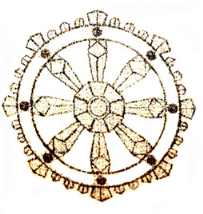 Колесо закона, Дхарма - главный символ буддизма. В настоящее время в мире насчитывается около 400 млн. исповедующих буддизм в повседневной жизни и 1 млн. монахов буддистов. Буддизм распространён в странах Азии (Индия, Тайланд, Тибет, Корея, Монголия, Лаос, Индонезия и т.д.). Российские центры буддизма находятся в Бурятии, Калмыкии и Республике Тува. Христианство возникло в I в. новой эры на территории Восточной части Римской империи в Палестине. Новая эра и начинает свой отсчет со времени рождения Иисуса Христа. Такой порядок летоисчисления был предложен в VI в. н. э. Основателем христианства является Иисус Христос (Иисус из Назарета, 2 до н.э. Вифлеем – 33 н.э. Иерусалим), сын Бога и богочеловек (то есть совмещает в себе природу божественного и человеческого). Второе лицо в структуре Троицы. Бог Сын воплощающий в себе Слово Божье, посредник между Богом и людьми, устами которого Господь возвещает истину Откровения. Основой христианского вероучения является Библия, которая по убеждению приверженцев есть Слово Боже (иначе «Священное Писание»). Представляет собой два сборника книг, называемых Ветхий Завет, воспринятый от иудаизма, и Новый Завет сложившийся в недрах самого христианства.
Имеет три основных направления: православие, католицизм, протестантизм. 
Символы христианства – православный и католический крест.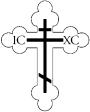 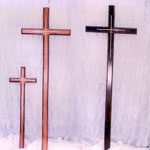 В религиозной жизни современной России действуют все три направления христианства. Подавляющее большинство верующих в нашей стране — православные. Православие представлено Русской православной церковью, различными направлениями старообрядчества, а также религиозными сектами. В настоящее время число приверженцев христианства во всем мире превышает 2 млрд. Приблизительное число приверженцев различных христианских конфессий: католиков — около 1 млрд, протестантов — около 400 млн, православных и приверженцев Древневосточных церквей — около 240 млн, англикан — около 70 млн, григориан - 10 млн.Ислам (араб. "предание себя Богу", "покорность") — одна из мировых религий, иначе — мусульманство. Ислам зародился среди арабских племен Западной Аравии в начале 7 в. Основателем ислама стал пророк Мухаммед (ок. 570—632) из рода одного из крупных племен курайшитов. Коран (араб. "чтение вслух, наизусть"; под влиянием сирийск. "кериана" — "чтение священного текста", "назидание") — главная священная книга мусульман, запись проповедей, произнесенных Мухаммедом в форме "пророческих откровений". Коран состоит из 114 глав (сур), расчлененных на 6204 стихов (аятов). Большая часть этих стихов имеет мифологический характер, и лишь около 500 стихов содержат предписания, относящиеся к правилам поведения мусульман. Мусульмане верят в бессмертие души и загробную жизнь. Пять основных обязанностей (колонны ислама, пять столпов веры), предписанных приверженцам ислама: вера в то, что нет Бога, кроме Аллаха, а Мухаммед есть посланник Аллаха (шахада); пятикратное ежедневное совершение молитвы (салат); милостыня в пользу бедных (закат); пост в месяце рамадан (саун); паломничество в Мекку(хадж), совершаемое хотя бы единожды в жизни. Священное предание — сунна. 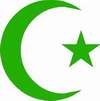 Основные направления — суннизм и шиизм. В 10 в. создана система теоретического богословия — калам; правовая система ислама разработана в шариате. В 8-9 вв. возникло мистическое течение — суфизм. Символ ислама – звезда и полумесяц.Ислам является второй по многочисленности религией, ее исповедуют около 1 миллиарда человек. Только 18 % мусульман живёт в арабских странах. Почти половина всех мусульман проживает в Северной Африке, около 30 % — в Пакистане и Бангладеш, более 10% в Индии, первое место среди стран по численности мусульман принадлежит Индонезии. В Российской Федерации проживает значительное количество мусульман. Это вторая по числу приверженцев религия после православия. В современной России ислам распространен среди жителей Татарстана и Башкортостана, республик Северного Кавказа, за исключением населения Северной Осетии — Алании, жители которой преимущественно исповедуют православие. Среди мусульман — представители многочисленной азербайджанской диаспоры.Искусство: эпохи в хронологическом порядке Древний период. С момента возникновения первых наскальных рисунков заканчивая 8-м веком до н. э. Античность – с 8-го века до н. э. до 6-го века н. э. Средневековье: романский стиль и готика. Первый датируется 6-10-м веками, а второй – 10-14-м вв. Возрождение – знаменитые 14-16-й века. Барокко – 16-18-й века. Рококо – 18-й век. Классицизм. Формировался на фоне прочих направлений с 16-го по 19-й век.Романтизм – первая половина 19-го века. Эклектизм – вторая половина 19-го столетия. Модернизм – начало 20-го века  На выбор обучающегося охарактеризовать один из периодов с примерами произведения искусства.Практическое занятие «Основные институты общества»Тема 2.1. Общество как сложная динамическая система.Цель: познакомиться с основными институтами общества, научиться сопоставлять сферы общественной жизни, социальные институты общества и потребности человека.Оборудование, принадлежности, учебные материалы: информационный лист, учебник стр. 76-92.  Важенин, А.Г. Обществознание для профессий и специальностей техн.,ест.-науч..,гуманитарных профилей: учебник для студентов среднего специального образования А.Г. Важенин.-М.:ИЦ  Академия, 2016.-528с.Указания к работе: Вам предстоит самостоятельно изучить тему «Основные институты общества». Прочитав текст учебника Е.А И.Кравченко Обществознание 10 кл. (стр. 27-31), проанализируйте его и выполните практическое задание. Задания выполняйте в строгой последовательности, название таблиц, схем и ответы записывайте в рабочую тетрадь.Ход работы:Прочитайте текст учебника стр.81-84 и дополните схему «Определение социального института»:Дополните сравнительную таблицу «Структурные элементы основных институтов общества»:Установите соответствие между общественными институтами и сферами общественной жизни, написав в практической тетради через тире правильные варианты ответов:Установите соответствие между сферами общественной жизни и учреждениями:Прочитайте приведенный ниже текст, в котором пропущен ряд слов. Выберите из предлагаемого списка слова или словосочетания, которые необходимо вставить на место пропусков. Слова в списке даны в именительном падеже, единственном числе. В списке слов больше, чем вам потребуется для заполнения пропусков. Буквы запишите рядом с номером.Текст: «Социальные институты обеспечивают границы и формы совместной деятельности людей в разных сферах и отличаются друг от друга своими ______________________(1). Главным институтом общества является __________________(2). Без социальных институтов ни одно современное общество существовать не может: институты создают условия в которых протекает человеческая жизнь, а жизнь людей порождает и изменяет институты. Развитие социальных институтов происходит в ходе ___________________(3) общества».Слова:а) частный бизнес     б) общественные потребности     в) совместная деятельность       г) государство           д) функциональные качества            е) эволюция                                       ж) экономика, семья, образование, религияПрактическое занятие «Общество и природа»Тема 2.2. Общество и природа.Цель: понимать, что общество и природа не могут существовать отдельно  противоречивость воздействии людей на природную среду.Оборудование, принадлежности, учебные материалы: информационный лист, учебник стр. 92-99.  Важенин, А.Г. Обществознание для профессий и специальностей техн.,ест.-науч.,гуманитарных профилей: учебник для студентов среднего специального образования А.Г. Важенин.-М.:ИЦ  Академия,2016.-528с.Указания к работе: прочитав текст учебника, проанализируйте его и выполните практическое задание. Задания выполняйте в строгой последовательности, название таблиц, схем и ответы записывайте в практическую тетрадь.Ход работы: Прочитайте в учебнике п. 1.9. на стр. 92-100  и выпишите определения. Ответьте письменно на вопрос в чем состоит взаимосвязь общества и природы.Проведите Анализ документа.Размышления об обществе русского социолога, основоположника отечественной и американской социологических школ П. А. Сорокина из книги «Человек. Цивилизация. Общество».Раз мы говорим об обществе, тем самым мы предполагаем наличность не одной единицы, не одного существа, а по меньшей мере нескольких. Единица общества не составляет. Значит, общество означает прежде всего совокупность нескольких единиц (индивидов, существ, особей). Теперь представим себе, что эти единицы (индивиды, особи) абсолютно закупорены и не имеют никаких сношений друг с другом. Будет ли в этом случае налицо общество? Очевидно, нет. Отсюда вывод: общество означает не только совокупность нескольких единиц (особей, индивидов и т. д.), но и предполагает, что эти единицы не изолированы, друг от друга, а находятся между собой в процессе взаимодействия, то есть оказывают друг на друга то или иное влияние, соприкасаются друг с другом и имеют между собой ту или иную связь. Иными словами, понятие общества предполагает не только наличность нескольких единиц, но требуется еще, чтобы единицы взаимодействовали между собой....Все взаимодействующие центры и все процессы взаимодействия можно разделить на три основные формы: 1) «неорганические» взаимодействующие центры и взаимодействие физико-химическое (мир неорганический), изучаемые физико-химическими науками; 2) живые «органические» взаимодействующие центры и взаимодействие биологическое (мир органический, явления жизни), изучаемые биологическими науками; 3) наконец, взаимодействующие центры, одаренные психикой, сознанием, и взаимодействие психическое, то есть обмен идеями, чувствами, волевыми актами(явления культуры, мир социальности), изучаемые социальными науками.Вопросы и задания к тексту.1. Почему совокупность изолированных друг от друга индивидов обществом не является?2. Почему П. А. Сорокин считает, что предметом изучения социальных наук являются психические взаимодействия?3. Объясните характер описанных в параграфе социальных взаимодействий, используя текст Сорокина.I. Ответьте на вопросы теста1. Общество - это:а) территория, на которой живут люди;б) все население Земли;в) определенный этап исторического развития;г) группа людей, объединившихся для общения, совместной
деятельности и поддержки друг друга.2.Какое толкование термина «общество» неверно?а) система;б) географическая среда;в) взаимодействие различных социальных сфер, совокупность социальных отношений;г) часть мира, неразрывно связанная и взаимодействующая с природой.3. Обществом в широком смысле слова называется:а) весь окружающий мир;б) человечество в его прошлом, настоящем и будущем;в) группы людей, объединенных историческим прошлым;г) взаимодействия людей в повседневной жизни.4. Среди перечисленного названием одной из основных сфер общества является:а) производительные силы общества;б) духовная культура общества;в) общественные отношения;г ) денежные отношения.5. Взаимосвязь природы и общества характеризуется:а) подчинением природы обществу;б) взаимной независимостью природы и общества;в) взаимным влиянием природы и общества;г) полным подчинением общества природе.6. К элементам общества как системы не относятся:а) университет;б) нация;в) плодородная земля;г) церковь.7. Общество:а) обособлено от природы, но тесно с ней связано;б) включает в себя природу в качестве подсистемы;в) и природа не связаны друг с другом;г) и природа существуют по одним и тем же законам;д) является результатом развития природы.8. Отметьте неправильные суждения:а) жить в обществе и быть свободным от общества нельзя,б) человек находится в состоянии постоянного изменение
своей социальной сущности;в) жизнь общества слабо подвержена изменениям;г) человек живет своей жизнью, а общество - своей;д) каждое новое поколение включается в систему уже сложившихся общественных отношений.Практическая занятие «Особенности современного мира»Тема 2.4. Особенности современного мира.Практическое занятие  Цель работы: выяснить, что такое глобализация, её характерные черты, какие существуют глобальные проблемы в современности, в чём причина их возникновения.Оборудование:1.Важенин А.Г. Обществознание для профессий и специальностей технического, естественно - научного, гуманитарного профилей: учебник. – М., Издательский центр "Академия", 2016.- 528 С. стр. 131 – 139.2. Рабочая тетрадь.3. Информационный лист.Ход работы:1.Ознакомьтесь с текстовым материалом учебника § 1.132. Составьте схему из понятий: глобализация, причины глобализации, формы глобализации;3. Составить таблицу +, - глобализации.4. Сделать вывод по теме.ИНФОРМАЦИОННЫЙ ЛИСТГлобализация.	В далеком прошлом страны жили в изоляции друг от друга. В обособленных государствах люди различался не только образ жизни людей, но их нравы и обычаи. Некоторые страны вели обоюдную торговую деятельность, но о глобализации в нынешнем значении слова речи еще не шло.	Все изменилось с изобретением телеграфа, радио, телефона и других средств связи, с развитием железнодорожного, авиационного сообщения. Границы стали стираться, и ученые стали говорить о процессе глобализации в мир	Глобализация -  процесс разрастающихся взаимосвязей,взаимозависимости и взаимного влияния государств, народов на всехуровнях, начиная от экономической и политической сферы, заканчивая социальной и духовной. Кроме того, это слияние экономик разных государств в единую международную экономику.	Причины глобализацииСлияние экономик, политик и культур обособленных государств и их жителей было спровоцировано возникновением некоторых исторических событий.  Причины, спровоцировавшие глобализацию как международное явление	1) Разрастание мировых торговых отношений, в связи с чем отдельно взятые экономики стали созависимыми. В итоге сформировался международный рынок.	2) Разработка и появление высокоскоростного транспорта – электропоездов, самолетов, кораблей.	3) Ослабшие традиции. Всего за каких-то 90-150 лет канули в прошлое крепкие и устойчивые обычаи, представители отдельных стран перестали пользоваться национальной одеждой, воцарилась единая мода.	4) Появление единого информационного пространства: сначала телеграф, радио, позже телевидение и интернет. Словом, разрастание информационной связи между государствами.	5) Разработка и внедрение в общества отдельно взятых стран единых усовершенствованных средств связи –электронной почты, сотовых телефонов.	6) Потребность мирового сообщества вместе решать актуальные своевременные проблемы и вопросы, связанные с политикой, экономикой.	Кроме причин появления единого мирового процесса глобализации различают также причины, спровоцировавшие отдельно взятое объединение сфер: культурной (возникновение массовой поп-культуры, обмен плодами интеллектуальной собственности), экономической (взрыв технического прогресса, появление новых экономических организаций, электронных денег, развитие миграции населения) и т.д.Формы глобализацииУченые разделяют несколько форм мирового процесса – экономическую, политическую, духовную.ЭкономическаяРасширяются связи, общее производство, развиваются внешние торговые отношения и взаимопомощь (Евросоюз), используются общие валюты – евро, доллар. Кроме того, появляются мировые финансовые организации типа ТНК (транснациональная корпорация), Всемирного банка, Всемирной торговой организации, Международного валютного фонда.Политическая Создаются политические союзы, партии, блоки вроде ООН – ОрганизацииОбъединенных Наций и другие организации, защищающие права человека.ДуховнаяРечь идет о развитии международного туризма, о диалоге культур, появлении единой популярной культуры во всех государствах, а также единыхстандартах образования.Последствия глобализации	Ученые отмечают: это процесс, которого невозможно избежать. Как любое историческое явление, имеет положительные и отрицательные последствия.Положительные	1) Ускорение научно-технического прогресса, обмен современными технологиями и наработками.	2) Форсирование и оптимизация экономик в странах: появление производств и фабрик там, где это будет дешевле и экономически выгоднее, приобщение к новейшим разработкам государств, имеющих низкий или средний уровень развития.	3) Понижение затрат на производственные процессы и одновременное повышение качества услуг, являющиеся следствием глобального разделения труда.	4) Появление и укрепление позитивной политической обстановки в мировом пространстве, объединение сил, направленных на решение конфликтных ситуаций, сохранение благополучной экологическойобстановки.	5) Возникновение единого социокультурного пространства.	6) Повышение благосостояния народов.	Однако есть и серьезные негативные последствия, влияющие как на функционирование общества в целом, так и на жизнь отдельно взятого человека.Отрицательные	1) Обострившееся социальное неравенство в следствие неравномерного развития государств. Страны с неразвитой экономикой попадают в положение рабов, а представители этих стран считаются дешевой рабочей силой, служащей для процветания и обогащения более успешных государств.	2) Закрытие локальных производственных предприятий, не выдерживающих конкуренции с мощным мировым развитием.	3) Упадок национального культурного наследия.	4) Ухудшение мировой экологической обстановки.	Обратная сторона глобализации – соперничество между государствами, особенно в области политики и экономики, что приводит к конфликтам, в том числе, локально вооруженным.	Впрочем, несмотря на плюсы и минусы, явление отчасти стихийно, оно будет продолжать оказывать свое влияние и развиваться на более высоких уровнях, касаясь всех сфер жизни.  	Задачей народов при этом будет минимизация негативных последствий.Практическое занятие «Экономика как наука».Тема 3.1. Экономика и ее роль в жизни общества.Цель работы: выяснить роль экономики в жизни общества.Оборудование:1.Важенин А.Г. Обществознание для профессий и специальностей технического, естественно - научного, гуманитарного профилей: учебник. – М., Издательский центр "Академия", 2016.- 528 с.; стр.209, 241.2. Рабочая тетрадь.Ход работы:Выполнить задания по вариантам.Задание 1. Как известно, любое государство решает три основные экономические проблемы: Что производить? Как производить? Для кого производить? Но каждая экономическая система отвечает на эти вопросы по-разному.Вопрос: Как отвечает традиционная, командная и рыночная экономика на вопрос: «Что производить?»Задание 2.Докажите своё утверждение.Какая экономическая система существует сегодня в России?Задание 3.Определите, к какому типу экономической системы (традиционной, командной или рыночной) относятся следующие фрагменты экономической деятельности:А). Чтобы привлечь квалифицированных рабочих, предприниматель установил на своей фирме более высокую минимальную зарплату, чем в фирмах конкурентов.Б). Чтобы держать цены под контролем, правительство установило потолок цен для огромного числа товаров повышенного спроса.В). В деревне рабочий день летом длится с восхода до заката. Как встарь, каждое утро на рассвете хозяева выгоняют коров пастись.Г). При выборе профессии молодые люди часто идут по стопам своих родителей.Задание 4.Что такое «ваучер»? Как граждане России использовали приватизационные чеки (ваучеры)?Задание 5. Тесты.Вопрос 1. Какая форма собственности являлась господствующей в России в к. 80 х - н. 90-х годов?частная.кооперативная.смешанная.государственная.собственность общественных организаций.Вопрос 2. Что в переводе с греческого языка означает понятие «экономика»?организация хозяйства по территориальному признакурациональное распределение ограниченных природных ресурсовискусство ведения домашнего хозяйства.наука об организации всего производства.Вопрос 3. Экономической основой централизованно управляемой экономики является:общественная собственностьсмешанная собственностьгосударственная собственностьправильные ответы 1 и 3.Вопрос 4. Собственность как экономическая категория отражает:сложившиеся в обществе отношения между людьми по поводу присвоения благ, прежде всего, факторов производствасовокупность многообразных форм собственности и отношение человека к вещивсе ответы верны.все ответы не верныВариант 2.Задание 1. Как известно, любое государство решает три основные экономические проблемы: Что производить? Как производить? Для кого производить? Но каждая экономическая система отвечает на эти вопросы по-разному.Вопрос: Как отвечает традиционная, командная и рыночная экономика на вопрос: «Для кого производить?»Задание 2. Как вы считаете?Какие предприятия должны находиться в государственной, а какие в частной собственности? Назовите несколько предприятий нашего города и определите, в какой собственности они находятся (государственной или частной)Задание 3.Укажите, правильны ли следующие утверждения? (Да, Нет)А) рыночной экономике свойственно большое неравенство распределении богатстваБ) в рыночной экономике цены на большинство товаров устанавливает правительствоВ) в командной экономике отсутствует дефицит товаров и услугГ) в рыночной экономике выживают только те фирмы, которые производят нужную потребителю продукциюЗадание 4. Выскажите своё мнение.Какому типу экономической системы (командной или рыночной) вы отдаёте предпочтение и почему?Задание 5. Тесты.Вопрос 1. Фундаментальной проблемой, с которой сталкиваются все экономические системы, является:производство.потребление.распределение материальных благ.редкость ресурсовВопрос 2. Экономическая теория – это:наука о ведении домашнего хозяйства.наука о поведении людей в процессе производства, обмена и распределения материальных благ и услуг в условиях ограниченности ресурсов.искусство вкладывать и увеличивать капитал.знания об управлении производством.Вопрос 3. Приватизация – это:получение трудовыми коллективами акцийпродажа госимущества в целях пополнения бюджетаполучение населением приватизационных ваучеровпродажа или безвозмездная передача государственного имущества в собственность физических и юридических лицВопрос 4. Что из перечисленного относится к ресурсам:сырье, не включённое в производстводействующие на производстве машиныквалифицированная рабочая силатопливоПрактическое занятие «Типы экономических систем»Тема 3.3. «Экономические системы».Цель работы: выяснить, что такое «экономическая система», какие типы экономических систем в мире существуют; выявить характерные особенности традиционной, централизованной (командной) и рыночной экономических систем, и записать знания в таблицуОборудование:1.Важенин А.Г. Обществознание для профессий и специальностей технического, естественно - научного, гуманитарного профилей: учебник. – М., Издательский центр "Академия", 2016.- 528 с.; стр.210-216.2. Рабочая тетрадь.3. Информационный лист.Ход работы:1. Ознакомьтесь с текстовым материалом2. Проанализируйте текст;3. Дайте определение термину «экономическая система» (1 б.)3. Заполните сравнительную таблицу «Типы экономических систем» (4 б.)Типы экономических систем: традиционная, централизованная (командная) и рыночная экономика.Экономической системой называется установленная и действующая совокупность принципов, правил, законов, определяющих форму и содержание основных экономических отношений, возникающих в процессе производства, распределения, обмена и потребления экономического продукта. В науке принято выделять четыре основных типа экономических систем: традиционная экономическая система, командно-централизованная экономическая система, рыночная экономическая система, смешанная экономическая система. Традиционной называют экономическую систему, в которой решения о производстве, распределении и потреблении экономических благ принимаются, основываясь на обычаях и традициях. В основе традиционной экономической системы лежит натуральная форма общественного хозяйства. При натуральном хозяйстве общество состоит из массы однородных хозяйственных единиц, к которым относятся: патриархальные крестьянские семьи, примитивные сельские общины, феодальные поместья. В натуральном хозяйстве продукты труда предназначаются для удовлетворения собственных потребностей производителя и поступают к потребителю путем прямого распределения. Признаками натурального производства можно считать:♦прямые отношения в производстве, распределении, обмене и потреблении;♦производство продуктов для собственного потребления;
♦ существование системы распределения труда внутри общины;♦общинную (общественную) и частную (рабовладельческую, феодальную) собственность.Натуральное хозяйство преобладало в доиндустриальных обществах. Черты традиционной экономики сохраняются в настоящее время в наиболее отсталых странах Африки и Юго-Восточной Азии.В основе централизованной (командной) экономической системы лежит государственный монополизм. Земля, капитал, средства производства находятся в собственности государства, ограниченные ресурсы распределяются государством в соответствии с планами. Главные вопросы экономики также решает государство. В плановой экономике люди социально более защищены. Здесь стабильные цены. Однако тут же: дефицит товаров, уравниловка в оплате труда, низкие предприимчивость и инициатива производителей. Командная экономическая система была внедрена и в период её расцвета распространилась более чем на третью часть всего населения Земли. В настоящее время централизованная экономика существует в Северной Корее и на Кубе.В рыночной экономике производитель решает главные вопросы экономики самостоятельно, ориентируясь на соотношение спроса и предложения на рынке. Кроме того, важным условием является конкуренция. Рыночная экономика – это хозяйство, в котором господствует частная форма собственности. В настоящее время в России и других бывших социалистических странах осуществляется регулируемый государством переход от командной экономики к рыночной. Смешанная экономика объединяет в себе черты экономики рыночной и централизованной. Механик рынка дополняется активной деятельностью государства - его регулирующей функцией и национализированным производством. При этом государству принадлежат, как правило, предприятия в базовых отраслях производства, например, тяжелая индустрия, пути сообщения, центральный банк. В частном секторе смешанной экономической системы сосредоточены средние и мелкие предприятия и вся сфера услуг. Центральные вопросы экономики решает рынок, но государство влияет на него посредством процентных ставок, налогов и таможенных сборов, а также других механизмов макроэкономического регулирования. Таким образом, стремление к личному обогащению уравновешивается и корректируется в видах общих национальных интересов. Смешанная экономика существует в настоящее время в странах Европы и Северной Америки.Практическое занятиеТема 3.4. Рынок. Фирма. Факторы спроса и предложения.Цель: проверить уровень знаний понятий: рынок, рыночная экономика, спрос, закон спроса, предложение, закон предложения, законы рыночного ценообразования. Самостоятельно изучить понятия «конкуренция» и «монополия».Оборудование, принадлежности, учебные материалы: учебник стр.  233-241. Важенин, А.Г. Обществознание для профессий и специальностей тех., ест. -науч., гуманитарных профилей: учебник для студентов среднего специального образования А.Г. Важенин. -М.: ИЦ  Академия,2016..Указания к работе: прочитав информационный лист практической работы, проанализируйте его и выполните практическое задание. Задания выполняйте в строгой последовательности, название таблиц, схем и ответы записывайте в практическую тетрадь.Ход работы: Прочитать информационные листы;Составить развернутую схему.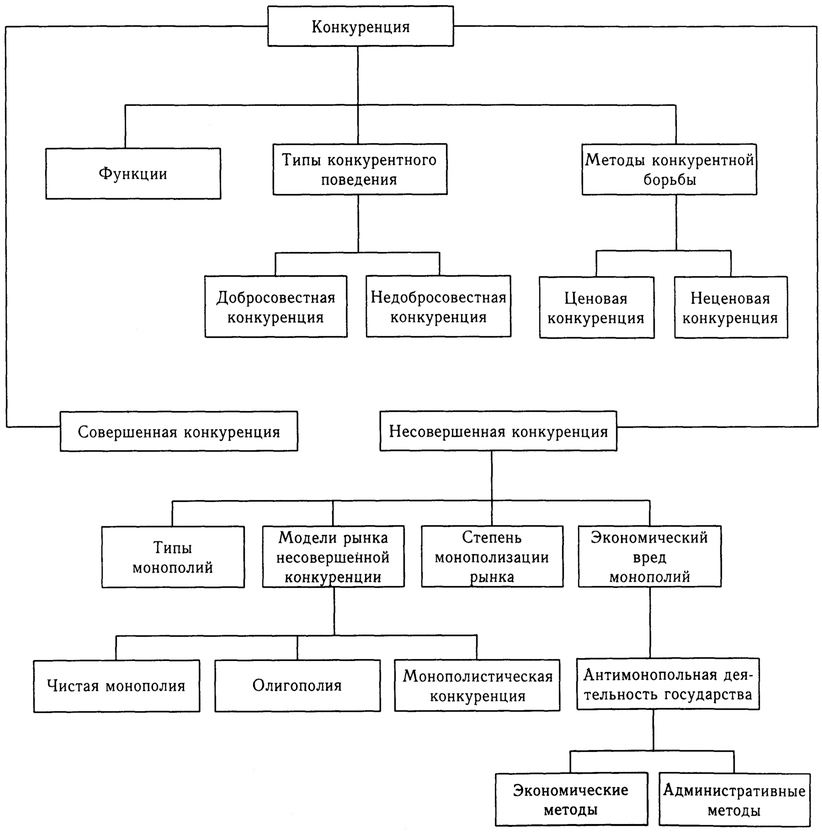 ИНФОРМАЦИОННЫЙ ЛИСТКонкуренция (от лат. Конкуриро – сталкиваюсь) – борьба предпринимателей за наиболее выгодные условия производства и сбыта в целях получения максимальной прибыли.Конкуренция – это важнейший элемент рыночного механизма, обеспечивающий взаимодействие субъектов рыночных отношений в производстве и сбыте продукции.Функции конкуренции:- эффективное распределение ограниченных ресурсов в соответствии с потребностями общества;- стимулирование эффективности производства. Стремление удержаться на рынке, максимизировать свою выгоду заставляет предпринимателей совершенствовать производство, улучшать качество продукции, снижать издержки производства;- распределение доходов в соответствии с вкладом и эффективностью использования факторов производства;- установление равновесной рыночной цены.Типы конкурентного поведенияДобросовестная конкуренцияКонкуренция, которая ведёт к выигрышу потребителя и выражается в повышении качества продукции, снижении издержек производства. Потребитель получает более разнообразную продукцию лучшего качества по более низким ценам.Недобросовестная, нечестная конкуренцияУкрепление рыночного положения фирмы, связанное с использованием нерыночных методов конкурентной борьбы:- Продажа по цене ниже себестоимости;- Установление дискриминационных цен или коммерческих условий;- Ложная информация и реклама, вводящая в заблуждение потребителей о характере или качестве товара;- Недобросовестное копирование товаров конкурентов, незаконное использование товарного знака;- Нарушение качества, стандартов и условий поставок товаров;- Коммерческий шпионаж и т.п.Методы конкурентной борьбыЦеновая конкуренция:- борьба между производителями за сверхприбыль посредством уменьшения издержек производства и снижения за счёт этого цен без изменения ассортимента и качества товаров;- использование ценовой дискриминации: продажа одного и того же товара по разным ценам, когда ценовые различия не оправданы различиями в издержках производства.Неценовая конкуренция:- повышение качества продукции путём совершенствования технических характеристик товаров;- улучшение приспособляемости товара к нуждам потребителя;- производство товаров-заменителей;- улучшение обслуживания покупателя, послепродажный сервис;- использование массовой рекламы и т.п.В зависимости от степени развитости конкуренции и методов конкурентной борьбы различают два типа рынка:- совершенной конкуренции и- несовершенной конкуренции.Совершенная конкуренцияДля рыночной структуры этого типа характерно:- наличие на рынке значительного числа продавцов и покупателей;- незначительная доля объема предложения со стороны отдельного продавца, что не позволяет ему влиять на рыночную цену (в условиях совершенной конкуренции отдельная фирма выступает как ценополучатель);- продажа всеми продавцами однородной, стандартной, унифицированной продукции;- одинаковая информация о положении дел на рынке для всех участников рынка (продавцов и покупателей);- мобильность всех ресурсов, предполагающая свободу вступления в отрасль и выхода из неё.Рынок, который соответствует всем этим условиям, называется «совершенным», или «свободным». В условиях такого рынка продавцы не могут влиять на рыночную ситуацию и должны приспосабливаться к ней. Невозможность воздействовать на цену заставляет конкурирующие фирмы для сохранения или улучшения своей позиции на рынке снижать издержки производства, повышать качество продукции, использовать другие неценовые методы конкурентной борьбы.Совершенная конкуренция была характерна для рыночной экономики середины XIX в. Однако конкуренция объективно ведет к концентрации производства и капитала на крупных предприятиях и возникновению монополий, разрушающих конкуренцию.В современных условиях совершенная конкуренция скорее исключение, чем правило. Сегодня наиболее близки к рынкам совершенной конкуренции рынки сельскохозяйственной продукции, ценных бумаг, валюты и т.п.В конце XIX – начале XX в. происходит интенсивный процесс монополизации производства и рынков, в результате условия совершенной конкуренции нарушаются и формируется рынок несовершенной конкуренции.Несовершенная конкуренцияНесовершенная конкуренция – тип рыночной структуры, на котором не выполняется хотя бы одно из условий совершенной конкуренции. Фирмы, функционирующие на рынке несовершенной конкуренции, обладают монопольной (рыночной) властью – возможностью, увеличивая или сокращая объемы продаж, воздействовать на цены товаров с целью повышения прибыли.В зависимости от причин и путей монополизации рынка различают несколько типов монополий.Типы монополийМонополия (от греч. моно – один, полео - продаю) – в широком смысле слова – господствующее, доминирующее положение одного или нескольких хозяйствующих субъектов в какой-либо сфере деятельности.Искусственная монополия – монополия, возникающая в результате специальных организационных мер. В ходе конкурентной борьбы мелкие предприятия, как правило, проигрывают, разоряются, уходят с рынка, в результате происходит концентрация производства и сбыта на крупных предприятиях. Жесткий, разрушительный характер конкуренции между крупными предприятиями толкает их к объединению, слияниям, заключению соглашений, определяющих объемы выпуска продукции, рынки сбыта, цены и нарушающих нормальное функционирование рыночных механизмов.Естественная монополия. Технологические особенности производства, обусловливающие меньшие издержки производства на данном крупном предприятии, чем на множестве мелких (водо-, газо-, электроснабжение, телефонная связь и т.п.), порождают технологическую или естественную монополию – состояние рынка, при котором удовлетворение спроса в силу технологического преимущества крупных производств эффективнее в условиях отсутствия конкуренции.Естественная монополия возникает там, где по мере увеличения объема производства происходит существенное снижение издержек производства и при этом товары, производимые естественной монополией, не могут быть заменены в потреблении другими товарами.Временная монополия, порождаемая научно-техническим прогрессом, возникает на основе монопольного обладания фирмой патентами, лицензиями на какое-либо научно-техническое достижение. Такая фирма занимает монопольное положение на рынке до тех пор, пока соответствующее достижение не получит всеобщего распространения.Государственная монополия, базирующаяся на исключительном праве государства, например, на регулирование и предложение денег, производство некоторых общественных товаров покупку вооружения и т.п.Случайная монополия - результат ограниченного во времени превышения спроса над предложением, позволяющий продавцу повышать цены. Случайная монополия может перерасти в искусственную, если дефицит сознательно поддерживается.Модели рынка несовершенной конкуренции:- чистая монополия;- олигополия;- монополистическая конкуренция.Кроме этих трёх основных типов несовершенной конкуренции, существуют и другие, например:Монопсония - рыночная ситуация, при которой множеству продавцов противостоит один покупатель, имеющий возможность воздействовать на цены;Монополия, использующая ценовую дискриминацию (изменение цены в зависимости от количества приобретаемого блага, дифференциация цен по группам потребителей, территориям, времени и т.п.);Двусторонняя монополия – рыночная ситуация, при которой монополист-продавец противостоит монополисту-покупателю;Дуополия – рыночная ситуация, при которой в отрасли функционируют лишь две монополии и др.Чистая монополияЧистая монополия-это рыночная структура, при которой товар, не имеющий близких заменителей, продаёт один продавец, т.е. один продавец противостоит множеству покупателей.Признаками монопольного положения являются концентрация в одних руках всего объема продаж на рынке и возможность в силу этого устанавливать монопольные цены и получать монопольную прибыль. В условиях чистой монополии отрасль состоит из одной фирмы, т.е. понятия «фирма» и «отрасль» совпадают.Предпосылками возникновения чистой монополии являются:- производство уникальной продукции (отсутствия близких заменителей)- наличие низких издержек производства, связанных с эффектом масштаба;- исключительное право доступа к каким-либо природным ресурсам;- наличие государственных патентов и лицензий, предполагающих исключительное право на данное изобретение, промышленный образец или товарный знак и т.п.Все эти факторы позволяют обладающей ими фирме занять доминирующее положение на рынке и являются препятствиями для проникновения на данный рынок других фирм.ОлигополияОлигополия (от греч. Олиго - немногие и полео – продаю) - это рыночная структура, в которой доминируют несколько крупных фирм, то есть несколько продавцов противостоят множеству покупателей. Хотя чёткого количественного критерия олигополии нет, но обычно на таком рынке присутствуют 3-10 фирм.По типу продукции различают чистую олигополию-олигополию, производящую однородный продукт (цемент, минеральные удобрения, продукция сталелитейной промышленности), и олигополию, производящую дифференцированную продукцию (сигареты, электробытовые приборы, автомобили).Фирмы, функционирующие на олигополистическом рынке, получают высокие прибыли, поскольку, как и в случае чистой монополии, вхождение в отрасль для фирм-аутсайдеров затруднено. Барьеры для вступления в отрасль новичков такие же, как и в условиях чистой монополии: эффект масштаба, контроль над источниками сырья, владение патентами и лицензиями, контроль над источниками сырья и т.п.Характерной особенностью олигополистического рынка является взаимозависимость фирм - любой из олигополистов находится под существенным воздействием поведения остальных фирм и вынужден учитывать эту зависимость. Рыночное поведение каждого отдельного продавца оказывает влияние на продажи его конкурентов, вызывая соответствующую реакцию последних. С другой стороны, поведение других фирм влияет на поведение данного конкурента.Монополистическая конкуренцияРыночная структура, при которой множество фирм, выпускающих однотипный, но дифференцированный продукт (например, джинсы, зубную пасту, духи, обувь), конкурируют между собой. При этом каждый продавец ведет себя как монополист, самостоятельно устанавливая цену. Но поскольку продавцов аналогичной продукции много, т.е. имеется множество заменителей, а объём продаж отдельной фирмой относительно невелик, контроль фирмы над ценами ограничен, а большое число продавцов практически исключает возможность сговора. Основные методы конкуренции на рынках монополистической конкуренции- это неценовые методы – товарные знаки, реклама, выделяющие различия товаров.Вход на рынок монополистической конкуренции относительно свободен, так как эффект масштаба не имеет большого значения, а первоначальный капитал, требующийся для начала дела, относительно невелик.Внешне монополистическая конкуренция схожа с совершенной конкуренцией, но наличие монопольной (хотя и ограниченной) власти и возможность воздействия на цены снижают эффективность использования ресурсов общества. Издержки производства здесь выше, чем в условиях совершенной конкуренции, однако широкий выбор марок, видов, стилей, а также разное качество продукции позволяют лучше удовлетворять разнообразные потребности покупателей, компенсируя тем самым потери общества от более высоких издержек производства.Экономические меры поддержания конкуренции и борьбы с монополией:- поощрение создания товаров-заменителей- поддержка новых фирм, среднего и малого бизнеса (налоговые льготы, предоставление субсидий, кредитов, предоставление государственных заказов);- привлечение иностранных инвестиций, учреждение совместных предприятий, зон свободной торговли;- финансирование мероприятий по расширению выпуска дефицитных товаров в целях устранения доминирующего положения отдельных хозяйствующих субъектов;- государственное финансирование НИОКР (научно-исследовательских и опытно-конструкторских работ).Административные меры, направленные на демонополизацию рынков:- запрет на слияния, которые ведут к установлению контроля над предложением- принудительная демонополизация (дробление)- запрещение тайных сговоров, направленных на поддержание монопольных цен- установление предельных цен, или предельного роста цен, или предельного уровня рентабельности.Практическое занятие Тема 3.11. Основные доходы и расходы семьи. Реальный и номинальный доход. Сбережения.Цель: проанализировать понятия заработной платы, реального и номинального дохода, а также на примере бюджет какой-то предполагаемой семьи рассчитать бюджет своей семьи.Оборудование, принадлежности, учебные материалы: учебник Важенин, А.Г. Обществознание для профессий и специальностей тех., ест. -науч., гуманитарных профилей: учебник для студентов среднего специального образования А.Г. Важенин. -М.: ИЦ  Академия,2016..Указания к работе: прочитав информационный лист практической работы, проанализируйте его и выполните практическое задание. Задания выполняйте в строгой последовательности, название таблиц, схем и ответы записывайте в практическую тетрадь.Ход работы:  Задание 1А1. Выберите правильный ответ. Верны ли следующие суждения об экономической культуре потребителя?А. Экономическая культура потребителя состоит в рачительном и бережливом отношении к приобретаемым благам.Б. Экономическая культура потребителя всегда должна опираться на принцип: «Чем больше товаров приобретается и потребляется, тем лучше».1) верно только А 3) верны оба суждения2) верно только Б 4) оба суждения неверныОтвет: 1.Задание 2. Закончить определение:Номинальный доход – это ….Реальный доход -– это ….Уровень потребления материальных благ - это …Уровень жизни человека зависит от ….Задание 3. Составить схему «Две части полученного дохода в семейном бюджете»1)2)Задание 4. Проанализировать бюджет какой-то предполагаемой семьи и сделать вывод, ответив на вопросы:1. Какой состав семьи?2. Все ли члены семьи приносят доходы?3. Рационально ли члены семьи тратят деньги?4. Какой тип бюджета в данной семье?5. Что бы вы могли посоветовать данной семье?Произведите расчёт суммы всех доходов семьи и суммы всех расходов.2. Сделайте вывод в тетради:а) Какой состав семьи?б) Все ли члены семьи приносят доходы?в) Рационально ли члены семьи тратят деньги?г) Какой тип бюджета в данной семье?д) Чтобы вы могли посоветовать данной семье?Задание 5. Оценка бюджета вашей семьи1) Заполнить таблицу. Виды доходов вашей семьиИтого:2)Заполнить таблицу. Виды расходов вашей семьиИтого:Сделать вывод. О бюджете своей семьи ИНФОРМАЦИОННЫЙ ЛИСТ	Заработная плата — форма материального вознаграждения за труд (часть стоимости, созданной и реализованной продукции, услуг), поступающего наемным работникам предприятий и учреждений.	Размер заработной платы зависит от ряда факторов: стоимости жизненных благ, необходимых для воспроизводства рабочей силы; минимального уровня оплаты труда работников, соответствующего прожиточному минимуму; уровня квалификации работников; развитости экономических и социальных условий жизни населения; спроса и предложения на рынке труда.	Прожиточный минимум — это такой уровень доходов, который необходим работнику для приобретения количества продуктов питания не ниже физиологических норм, а также для удовлетворения его потребностей (на самом необходимом уровне) в одежде, обуви, транспорте, оплате коммунальных услуг. Прожиточный минимум — это нижняя граница заработной платы.Экономика потребителя	Производство органически связано с потреблением, оно осуществляется для потребления и определяет его структуру. В свою очередь потребитель, выбирая товары и услуги, активно воздействует на производство, стимулируя его развитие.	Потребитель — это тот, кто приобретает и использует товары, заказывает работы и услуги для личных бытовых нужд, не связанных с извлечением прибыли. Каждый из нас является потребителем, желая каким-либо способом удовлетворять свои потребности.   	Потребителем выступает фирма, организация и государство в целом.Цель потребителя — извлечение максимальной полезности от потребления товаров и услуг.	Ограничения на пути достижения цели потребителя: семейный (потребительский) бюджет — баланс денежных доходов и расходов семьи; цены на товары и услуги; ассортимент предлагаемых товаров и услуг.	Поэтому потребитель, как и производитель, испытывает на себе влияние ограниченных возможностей. Перед ним тоже стоит проблема рационального выбора.	Рациональное поведение потребителя — это продуманное поведение, предполагающее сопоставление результатов действий с затратами.	В странах с командной экономикой действия потребителя, как правило, регламентируются. В рыночной экономике свобода экономического поведения предопределяет суверенитет потребителя, т. е. право владельца любых видов ресурсов самостоятельно принимать решения, связанные с распоряжением этими ресурсами и их использованием.	Доход потребителя — это сумма денежных средств, получаемых за определенный промежуток времени и предназначаемых для приобретения благ и услуг на цели личного потребления.	При составлении бюджета семьи используется показатель номинального (денежного) дохода.Основные источники номинального (денежного) дохода потребителя:заработная плата;социальные выплаты государства отдельным гражданам (пособия, пенсии, стипендии);доход от предпринимательской и иной деятельности;доход от собственности (плата, полученная за аренду квартиры, процент на денежный капитал, дивиденды по ценным бумагам).	Реальный доход определяется количеством товаров и услуг, которые можно приобрести на сумму номинального дохода. Это обобщающий показатель уровня жизни населения страны. Он зависит от объема конечных доходов (номинальный доход минус подоходный налог) и уровня цен на товары и услуги и исчисляется как частное от деления объема конечных доходов на индекс потребительских цен.	Во многих домашних хозяйствах полученный доход распадается на две части:первая используется для покупки товаров и оплаты услуг,вторая образует сбережения.	Это деление не зависит от формы и источников дохода, однако зависит от его размера. Чем больший доход получает потребитель, тем большую сумму денег он способен потратить на потребление. С ростом дохода растет и сумма сбережений. Экономисты установили и другие зависимости доходов и расходов: чем больше доход семьи, тем меньше доля расходов на питание и больше на товары длительного пользования, а также больше удельный вес сбережений.	Уровень жизни — это уровень потребления материальных благ (обеспеченность населения страны промышленными товарами, продуктами питания, жилищем и т. п.).	Более сложным является показатель качества жизни, который включает в себя помимо уровня жизни также такие показатели, как условия и безопасность труда, культурный уровень, физическое развитие и др.Качество жизниУровень жизни	Уровень жизни человека зависит не только от размера его заработной платы или сбережений, но и от того, насколько разумно он тратит деньги. Экономисты делят потребительские расходы на обязательные и произвольные.	Обязательные расходы можно рассматривать как минимально необходимые — это расходы на питание, одежду, транспорт, оплату коммунальных услуг и т. п. Если личные доходы потребителя не превышают обязательные расходы, то он, скорее всего, не сможет себе позволить произвольные расходы (на покупку книг, картин, машины и др.).	Чем богаче страна, тем меньшая часть личных доходов ее граждан идет на обязательные расходы. Немецкий исследователь-статистик Э. Энгельс (1821—1896) установил связь между доходами населения и структурой потребления. Согласно «Закону Эйнгеля», чем выше уровень доходов семьи, тем меньше доля ее расходов на продовольственные товары. 	Соответственно возрастает спрос на промышленные товары широкого потребления, а при дальнейшем повышении уровня доходов существенно увеличиваются затраты на высококачественные товары и услуги. Таким образом, структура расходов на потребление изменяется в прямой зависимости от размера дохода.	По доле расходов семьи на питание можно судить об уровне благосостояния разных групп населения одной страны и сравнивать благосостояние граждан разных стран.Практическое занятие«Функции государства в экономике»Тема 3.5. Основные источники финансирования бизнеса.Цель: определить источники финансирования бизнеса и обеспечить усвоение основных понятий и терминов по теме «Основные источники финансирования фирмы».Оборудование, принадлежности, учебные материалы:  Рекомендуемые информационные материалы: Учебник Важенин, А.Г. Обществознание для профессий и специальностей тех., ест. -науч., гуманитарных профилей: учебник для студентов среднего специального образования А.Г. Важенин. -М.: ИЦ  Академия,2016. Указания к работе:На основании рисунка 1 составьте опорный конспект об основных источниках финансирования бизнеса (МОЖНО ПОЛЬЗОВАТЬСЯ ЭЛЕКТРОННЫМИ ИСТОЧНИКАМИ)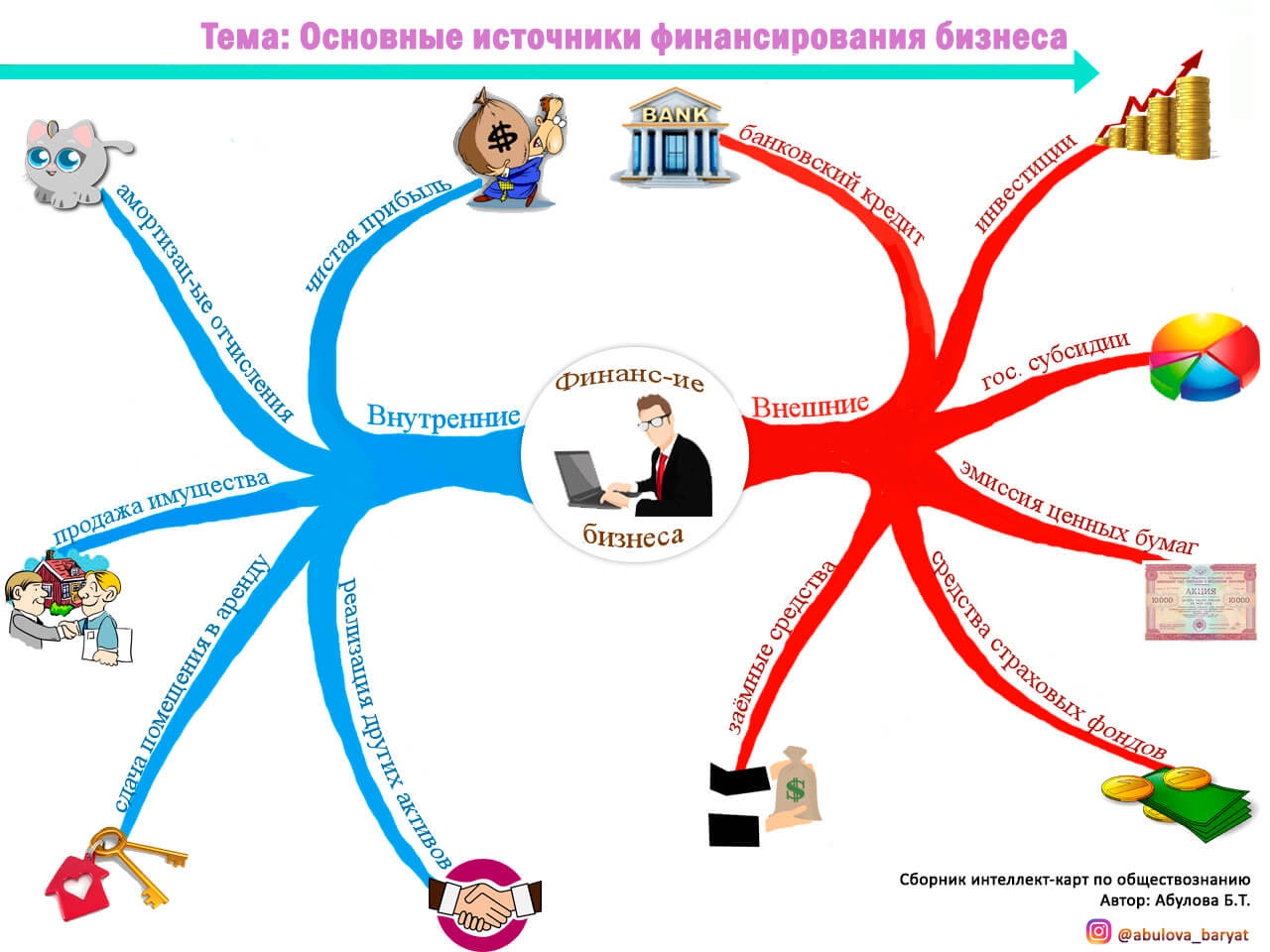 Тесты1. Выберите верные суждения об источниках финансирования бизнеса и запишите цифры, под которыми они указаны.1) Наращивание объёмов внешнего финансирования бизнеса повышает степень контроля собственника за предприятием.2) Наиболее распространённой формой финансирования является банковский кредит.3) Внутреннее финансирование бизнеса не сопряжено с дополнительными расходами, связанными с привлечением капитала.4) К внутренним источникам финансирования бизнеса относится сдача в аренду неиспользуемых активов фирмы.5) Финансирование частного бизнеса не может носить государственный характер.2. Установите соответствие между характеристиками и видами ценных бумаг: к каждой позиции, данной в первом столбце, подберите соответствующую позицию из второго столбца.A) предоставляет право на участие в управлении компаниейБ) даёт право на получение фиксированного процентаB) удостоверяет отношения долгаГ) предоставляет право на безусловный возврат номинальной стоимости по истечении срокаД) удостоверяет право обладателя на долю в капитале компании1) облигация2) обыкновенная акцияЗапишите в ответ цифры, расположив их в порядке, соответствующем буквам: 3. Выберите верные суждения об источниках финансирования бизнеса и запишите цифры, под которыми они указаны.1) Финансирование — это способ обеспечения предприятия денежными средствами.2) Основной недостаток самофинансирования бизнеса связан с ограниченностью имеющихся у его владельцев средств.3) Внешнее финансирование бизнеса может осуществляться путём выпуска акций предприятия.4) Внешние источники финансирования — это источники поступления денежных средств, которые образованы за счёт результатов предпринимательской деятельности предприятия.5) Главный внешний источник финансирования фирмы — её прибыль.4. Установите соответствие между источниками финансирования бизнеса и типами источников: к каждой позиции, данной в первом столбце, подберите соответствующую позицию из второго столбца.А) чистая прибыльБ) банковский кредитВ) амортизационные отчисленияГ) сдача в аренду активов фирмыД) средства населения1) внутренние источники финансирование бизнеса2) внешние источники финансирование бизнесаЗапишите в ответ цифры, расположив их в порядке, соответствующем буквам:  6. В приведённом ниже ряду найдите понятие, которое является обобщающим для всех остальных представленных понятий. Запишите это слово.Акция, облигация, вексель, ценная бумага, чек.7. Что из перечисленного относится к свойствам акции как ценной бумаги? Запишите цифры, под которыми эти свойства указаны.1) доступна для гражданского оборота2) призвана поддерживать стабильность национальной валюты3) подтверждает участие в бизнесе4) наделяет владельца правом на получение дивидендов5) выпускается на ограниченный срок6) носит долговой характер8. Запишите слово, пропущенное в таблице: ЦЕННЫЕ БУМАГИПрактическое занятие «Причины безработицы и трудоустройство»Тема 3.8. Рынок труда.		Цель: выяснить, что такое экономический цикл, какие фазы имеет экономический цикл, причины циклического развития экономики, какими бывают экономические циклы.		 Оборудование, принадлежности, учебные материалы:  1. Важенин А.Г. Обществознание для профессий и специальностей технического, естественно - научного, гуманитарного профилей: учебник. – М., Издательский центр "Академия", 2016.- 528 С.2. Рабочая тетрадь	Указания к работе:1. Ознакомьтесь с текстом учебника § 3.3 с.252-2532. Проанализируйте текст;3. Ответьте на вопросы:1) Дайте определение понятия «экономические циклы» . (1 б.)2) Назовите виды экономических циклов. (1 б.)3) Изобразите схематично экономический цикл и отметьте на графике его фазы. (2 б.)4) Какие факторы влияют на циклическое развитие экономики? (1 б.)Практическое занятиеТема 4.3.  Социальный контроль. Виды социальных норм и санкций.Виды социальных норм.Цель: познакомиться с основными видами социального контроля, научиться выявлять функции социальных норм, сопоставлять виды социальных санкций.Оборудование, принадлежности, учебные материалы: Информационный лист 1.Рекомендуемые информационные материалы: Учебник Важенин, А.Г. Обществознание для профессий и специальностей тех., ест. -науч., гуманитарных профилей: учебник для студентов среднего специального образования А.Г. Важенин. -М.: ИЦ  Академия,2016.стр. 295 - 300Указания к работе:Вам предстоит самостоятельно закрепить тему «Отклоняющееся поведение и социальный контроль». Прочитав текст информационного листа, проанализируйте его и выполните практическое задание. Задания выполняйте в строгой последовательности, ответы записывайте в рабочую тетрадь.Ход работы: 1. Прочитайте текст информационного листа №1 и заполните схему «Структура социального контроля»:Задачи социального контроля:1.2.3.………2. Прочитайте текст информационного листа №1 и заполните таблицу «Субъекты и институты контроля»:3. Прочитайте текст информационного листа №1 и дополните схему «Социальные нормы и их функции»:4.  Заполните таблицу «Социальные санкции и их виды»:5.Инструкция.Прочтите текст.Ответы на задания, запишите в тетради для практических работ.Задание.         1. Прочитайте приведённый ниже текст, в котором пропущен ряд слов. Выберите из предлагаемого списка слова, которые необходимо вставить на место пропуска.2. Слова в списке даны в именительном падеже. Каждое слово может быть использовано только один раз. Выбирайте последовательно одно слово за другим, мысленно заполняя каждый пропуск.Список терминов:А) поведение                                                   Е) неопределённыйБ) общество                                                     Ж) характерВ) реакция                                                        З) единствоГ) идеал                                                            И) девиантноеД) плюрализм                                                   К) норма6. Решите тестовые заданияВыберите один верный ответ1. В процессе социализации индивид осваивает социальные:профессии  статусы  позиции роли2. Социальный статус — этосоциальное положение человека в обществе ожидаемое от личности поведение совокупность прав и обязанностей индивида группа людей, связанных единством проживания3. Достигаемому   статусу   личности   соответствует принадлежность к определенной (ому)1) профессии           2) возрасту 3) происхождению   4) религии4. Представление о том, что ученик должен отвечать на уроке, является примеромсоциальной мобильности                   социального положениясоциального статусасоциальной роли5. К достигаемым относится статусфранцуз   флегматик     президент в США              представитель касты брахманов в Индии6. К предписанным относится статусженщина    жена          мать              волейболистка7. Социальная роль — этосоциальное положение человека в обществе изменение положения личности в социальной структуреопределенная модель поведения8. Система способов воздействия общества, социальных групп на личность — это1) социальный статус2)социальный контроль3) социальная норма социальная санкция9. К числу неформальных негативных санкций относитсяосуждение штраф выговор содержание под стражей10. Верны ли следующие суждения о социальном статусе личности?А. Смена одного социального статуса на другой всегда означает переход человека из одной профессии в другую. Б. Смена одного социального статуса на другой означает, как правило, изменение социальных ролей человека.верно только А                                     верно только Бверны оба суждения    оба суждения неверны11. Верны ли следующие суждения о социальном статусе личности?А. Права, обязанности, привилегии всех статусов основаны исключительно на общественном мнении.Б. В современном обществе ведущее значение приобретают достигаемые статусы.верно только А                                    верно только Бверны оба суждения оба суждения неверны12. Верны ли следующие суждения о социальной    роли?        А. Социальная роль включает в себя набор прав и обязанностей.Б. Для каждого статуса характерно выполнение одной социальной роли.верно только А                        верно только Бверны оба сужденияоба суждения неверны13. Верны ли следующие суждения об отклоняющемся поведении?А. Отклоняющееся поведение всегда приводит к позитивным последствиям.Б. Отклоняющееся поведение всегда расценивается как негативное явление.1) верно только А                  2) верно только Б3) верны оба суждения        4) оба суждения неверны14. Верны ли следующие суждения об отклоняющемся поведении?А. Отклоняющееся  поведение  может  быть  социально  одобряемым.Б. Проявлением отклоняющегося поведения является участие в предвыборной кампании.верно только Аверно только Б верны оба суждения оба суждения неверны15. Верны ли следующие суждения о функциях социального контроля?А. Социальный контроль служит достижению и поддержанию социальной стабильности в обществе. Б. Социальный контроль способствует формированию самоконтрИНФОРМАЦИОННЫЙ ЛИСТПонятие «социальный контроль»Понятие «социальный контроль» тесно связано с понятием социализация личности. Социализация — это индивидуальный процесс, но он протекает всегда под бдительным оком общества, окружающих его людей. Они не только обучают детей, но и контролируют правильность усвоенных образцов поведения. Если контроль осуществляется отдельным человеком, то он носит индивидуальный характер, а если целым коллективом — семьей, группой друзей, учреждением или социальным институтом, то он приобретает общественный характер и называется социальным контролем. Социальный контроль — это особый механизм социальной регуляции поведения людей и поддержания общественного порядка. Выделяют следующие виды социального контроля:1) обычаи и традиции;2) мораль;3) религия;4) право.Основная задача социального контроля — создание условий для устойчивости той или иной социальной системы, сохранения социальной стабильности, но в то же время и для позитивных изменений. Это требует от контроля большой гибкости, способности распознавать отклонения от социальных норм деятельности: дисфункциональные, приносящие обществу вред, и необходимые для его развития, которые следует поощрять.Социальный прогресс в развитии общества основан на изменениях, инновациях, привнесениях нового, однако невозможен без сохранения старого, если это старое заслуживает быть сохраненным для потомства. Самое важное в этом старом — нравственные законы, нормы, правила поведения, обычаи, которые составляют содержание культуры и без которых невозможна практика социальных отношений, жизнедеятельность общества. Переселяясь на другое, новое место народ переносит с собой не памятники материальной культуры, а обычаи, нормы, традиции.Институты контроля и санкцииСоциальный контроль производят субъекты и институты контроля.Формальные субъекты (милиция, учителя и т.д.). Институтами контроля в этом случае выступают учреждения, контролирующие соблюдения формальных норм (суд, школа, армия, СМИ).Неформальные субъекты (родители, друзья, окружающие люди). Институтами контроля здесь являются семья и общественное мнение. Общественное мнение — это совокупность представлений, оценок и суждений здравого смысла, разделяемых большинством в социальной группе или в обществе в целом.Социальный контроль помогает сохранить живую ткань социальных отношений и включает два главных элемента: нормы и санкции.Социальные нормы — это предписания о том, как правильно надо себя вести в обществе. Социальные нормы различаются масштабом. Одни нормы возникают и существуют только в малых группах — в компании друзей, в рабочем коллективе, в семье, в спортивной команде. Эти малые социальные нормы часто называют групповыми привычками. Другие нормы возникают и существуют в больших группах или в обществе в целом и называются общими правилами. К ним относятся обычаи, традиции, нравы, законы, этикет, манеры поведения, которые присущи определенной социальной группе.Нормы связывают людей в единую общность, в коллектив. Каким образом подобное происходит? Во-первых, нормы — это еще и ожидание: от соблюдающего данную норму человека окружающие ждут вполне однозначного поведения. Когда одни пешеходы движутся по правой стороне улицы, а те, кто идет навстречу, передвигаются по левой, возникает упорядоченное, организованное взаимодействие. При нарушении правила возникают столкновения и беспорядок. Значит, нормы формируют систему социального взаимодействия, которая включает мотивы, цели субъектов действия, само действие, ожидание, оценку и средства.Таким образом, нормы выполняют определенные функции в зависимости от того, в каком виде они себя проявляют — как стандарты поведения (обязанности, правила) или как ожидание поведения (реакции, поведение других людей). Защита чести и достоинства членов семьи представляет собой обязанность каждого мужчины. Здесь речь идет о норме как стандарте должного поведения. Этому стандарту соответствует вполне конкретные ожидания членов семьи, надежда на то, что их честь и достоинство будут защищены.Все социальные нормы можно классифицировать в зависимости от того, насколько строго соблюдается их исполнение. За нарушение одних норм следует очень слабое наказание — неодобрение, ухмылка, недоброжелательный взгляд. За нарушение других норм следуют очень сильные санкции — изгнание из страны, смертная казнь, тюремное заключение. Строже всего карается нарушение табу и юридических законов (например, убийство человека, разглашение государственной тайны), мягче всего — отдельные виды групповых привычек, в частности семейные (например, отказ выключать свет или закрывать входную дверь).Социальные санкции — средства поощрения или наказания, стимулирующие людей соблюдать социальные норм. Социальные санкции — охранники норм. Наряду с ценностями они отвечают за то, почему люди стремятся выполнять нормы. Выделяют четыре типа санкций: позитивные и негативные, формальные и неформальные. Они дают четыре типа сочетаний, которые представлены в таблице 13.1.Таблица 13.1Социальные санкцииФормальные позитивные санкции — публичное одобрение со стороны официальных организаций (правительство, учреждения): правительственные награды, ученые степени, вручение почетных грамот и так далее.Неформальные позитивные санкции — публичное одобрение, не исходящее от официальных организаций: дружеская похвала, комплименты, аплодисменты, улыбка и так далее.Формальные негативные санкции — наказания, предусмотренные юридическими законами, правительственными указами, предписаниями, распоряжениями: лишение гражданских прав, тюремное заключение, арест, увольнение, штраф, конфискация имущества.Неформальные негативные санкции — наказания, не предусмотренные официальными инстанциями, инструкциями: порицание, замечание, насмешка, злая шутка, пренебрежение и т.д.Санкции в системе социального контроля выполняют ключевую роль. Вместе с ценностями и нормами они составляют его механизм. Сами по себе нормы ничего не контролируют. Поведение людей контролируют другие люди на основе норм, которые как ожидается, будут соблюдаться всеми. Соблюдение общепринятых норм делает наше поведение предсказуемым. Санкции так же предсказуемы и общеприняты. Каждый из нас знает, что за выдающееся научное открытие ожидает официальная награда, а за тяжкое преступление — тюремное заключение. Санкции также вносят в поведение элементы предсказуемости. Когда мы ожидаем от другого человека определенного поступка, то надеемся, что он знает, не только норму, но и следующую за ним санкцию.Таким образом, нормы и санкции соединены в единое целое. Если у какой-то нормы отсутствует сопровождающая его санкция, то она перестает регулировать реальное поведение. Она становится лозунгом, призывом, воззванием, но она перестает быть элементом социального контроля.Применение социальных санкций в одних случаях требует присутствия посторонних лиц, а в других не требует. Увольнение оформляется отделом кадров учреждения и предполагает предварительное издание распоряжения или приказа. Тюремное заключение требует сложной процедуры судебного разбирательства, на основании которого выносится решение суда. Привлечение к административной ответственности, например, за безбилетный проезд — штрафование, предполагает присутствие официального транспортного контролера, а иногда и милиционера. Присвоение ученой степени предполагает не менее сложную процедуру защиты научной диссертации и решения ученого совета.Если же применение санкций совершается самим человеком, то такую форму контроля принято считать самоконтролем. Самоконтроль — это внутренний контроль человека. В процессе социализации нормы усваиваются настолько прочно, что люди, нарушая их, испытывают чувство неловкости или вины. Вопреки нормам подобающего поведения, человек влюбляется в жену своего друга, завидует более удачливому сопернику. В таких случаях говорят о муках совести. Совесть, стыд, чувство вины — проявление внутреннего контроля.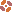 Общепринятые нормы, будучи рациональными предписаниями, остаются в сфере, ниже которой расположена сфера подсознания, состоящая из стихийных импульсов. Самоконтроль означает сдерживание природной стихии, он основывается на волевом усилии.Самосознание — чрезвычайно важная социально-психологическая характеристика человека. Источником, из которого черпается представление человека о самом себе, являются окружающие его и значимые для него люди. По реакции на его поступки, по их оценкам индивид судит и о том, каков он сам. На содержание самосознания влияет представление человека о том, каким его считают окружающие. Социальное поведение человека в значительной мере складывается из его реакции на мнения о нем окружающих людей, причем это мнение серьезно влияет на формирование индивидуального самосознания.В отличие от муравьев, пчел и даже обезьян, человеческие существа могут продолжать коллективное взаимодействие лишь в том случае, если каждый индивид прибегает к самоконтролю. О взрослом человеке, который не умеет контролировать себя, говорят, что он «ведет себя, как ребенок». Импульсивное поведение, неумение властвовать над своими желаниями и прихотью характерны как раз для детей. Поэтому импульсивное поведение называют инфантилизмом. Напротив, поведение в соответствии с рациональными нормами, обязательствами, волевыми усилиями служат признаком взрослости.Примерно на 70% социальный контроль осуществляется за счет самоконтроля. Чем выше у членов общества развит самоконтроль, тем меньше этому обществу приходиться прибегать к внешнему контролю. И наоборот, чем меньше у людей развит самоконтроль, тем чаше приходится вступать в действие институтам социального контроля, в частности, армии, судам, государству. Чем слабее самоконтроль, тем жестче должен быть внешний контроль. Однако жесткий внешний контроль, мелочная опека граждан тормозит развитие самосознания и волеизъявления, приглушает внутренние волевые усилия. Часто диктатура устанавливалась якобы во благо гражданам, с целью навести порядок. Но привыкшие подчиняться принудительному контролю граждане не развивали внутренний контроль. Они деградировали как социальные существа, способные брать на себя ответственность и вести себя в соответствии с рациональными нормами. Они подвергали сомнению как раз саму разумность принудительных норм, исподволь подготавливая разумное обоснование всякому сопротивлению этим нормам. Примером такой ситуации служит Россия, где декабристы, революционеры, цареубийцы, покушавшиеся на основы социального порядка, оправдывались общественным мнением потому, что разумным считалось сопротивление, а не подчинение принудительным нормам.Практическое занятие «Социальная стратификация. Социальная стратификация в современной России»Тема 4.6. Особенности социальной стратификации в современной России.Цель: изучить особенности стратификации современной России. Оборудование, принадлежности, учебные материалы: учебник.Рекомендуемые информационные материалы: учебник Важенин, А.Г. Обществознание для профессий и специальностей тех., ест. -науч., гуманитарных профилей: учебник для студентов среднего специального образования А.Г. Важенин. -М.: ИЦ  Академия,2016.стр. 284- 285.	Указания к работе:Прочитав текст на указанных страницах учебника, проанализируйте его и выполните практическое задание. Задания выполняйте в строгой последовательности, ответы записывайте в практическую тетрадь.Ход работы: 1.Составить НАГЛЯДНУЮ развернутую схему структуры современного Российского общества.2.Составьте таблицу «Социальные группы» и сделайте вывод как социальные группы влияют на социальную стратификацию в России.3.Проведите сравнительный анализ и изобразите в виде диаграммы. Сделайте вывод по результатам диаграммы.Социальная структура современной России по результатам 1990 г. Нижний слой 11% Средний слой 79% Верхний слой 5-7% Элита менее1%  Социальная структура современной России по результатам 2015 г. Нижний слой 36% Средний слой 64% Верхний слой 21% Элита менее 7%  Выберите верный ответ:К критериям социальной стратификации относится1) размер дохода2) форма проведения досуга3) черты характера4) политические убежденияКасты, сословия, классы — это1) типы социальной стратификации2) этапы развития государств в новое время3) социальные группы, присущие средневековому обществу4) элементы социального статуса личностиДоход, богатство, образование, престиж в своей совокупности являются1) показателями общественного прогресса2) проявлениями социальной мобильности3) критериями социальной стратификации4) мерилом общественного богатстваСмена человеком профессиональной позиции является проявлением1) социальной мобильности2) социальной стратификации3) социального неравенства4) социального расслоенияК высшему классу в экономически развитых странах относятся1) собственники крупных предприятий2) инженерно-технические работники3) профессура высших учебных заведений4) сотрудники научных учрежденийЕстественное и социальное неравенство людей является основой1) социальной мобильности2) социальной стратификации3) социальной адаптации4) социализацииПеремещение человека в социальном пространстве без изменения социального статуса называется1) восходяшей социальной мобильностью2) вертикальной социальной мобильностью3) горизонтальной социальной мобильностью4) нисходящей социальной мобильностьюВ обществознании под социальной стратификацией понимают1) наличие в обществе различных сфер2) разделение общества на группы, занимающие различное положение3) социальную поддержку малообеспеченных групп населения4) повышение социального статусаКритерием социальной стратификации является1) доход2) мобильность3) авторитет4) неравенствоВерны ли следующие суждения о среднем классе?А. Подавляющее большинство россиян — средний класс.Б. Формирование среднего класса является одной из предпосылок перехода России к новому типу общества.1) верно только А2) верно только Б3) верны оба суждения4) оба суждения неверныПрактическое занятиеТема 4.7. Этнические общности. Межнациональные отношения.Цель: изучить и запомнить понятие этнические общности и что они в себя включают; межнациональные отношения, этносоциальные конфликты, пути их разрешения. Конституционные принципы национальной политики в Российской Федерации.  Оборудование, принадлежности, учебные материалы:  Рекомендуемые информационные материалы: учебник Важенин, А.Г. Обществознание для профессий и специальностей тех., ест. -науч., гуманитарных профилей: учебник для студентов среднего специального образования А.Г. Важенин. -М.: ИЦ Академия,2016.стр. 284- 285.	Указания к работе:Прочитав текст на указанных страницах учебника, проанализируйте его и выполните практическое задание. Задания выполняйте в строгой последовательности, ответы записывайте в лекционную тетрадь.Ход работы: Задание 1. На стр. 310-311 учебника составить развернутую схему 13 (с внесением определений);Задание 2. Информационный лист 1. Выпишите (по пунктам с кратким описанием) причины межнациональных конфликтов; Задание 3.  Информационный лист 1. Выпишите (по пунктам с кратким описанием) последствия межнациональных конфликтов; Задание 4. Информационный лист 1. Выпишите пути и меры предотвращения межнациональных конфликтов (по пунктам с кратким описанием);Задание 5. Закрепление знаний. Ответьте на вопросы.1. Ниже приведен ряд терминов. Все они, за исключением двух, относятся к понятию «этническая общность».1) Народность 2) племя 3) нация 4) род 5) каста 6) государство.Найдите два термина, «выпадающих» из общего ряда, и укажите их.2. Ниже приведен перечень терминов. Все они, за исключением двух, относятся к понятию «этнические общности».1) Род; 2) племя; 3) народность; 4) союз; 5) нация; 6) государство.Найдите два термина, «выпадающих» из общего ряда, и укажите их.3. Верны ли следующие суждения о межнациональных отношениях?А. Одной из причин межнациональных конфликтов являются территориальные споры.Б. Способом преодоления противоречий в межнациональных отношениях является расширение культурных связей.1) верно только А2) верно только Б3) верны оба суждения4) оба суждения неверныИНФОРМАЦИОННЫЙ ЛИСТ 1Многонациональная среда - типичная черта и условие жизни современного человека. Народы не просто соседствуют, но и активно взаимодействуют друг с другом. Почти все современные государства многонациональны. Многонациональны все столицы мира, крупные города, и даже сёла. И вот именно поэтому, сегодня как никогда, нужно быть корректным и внимательным как в словах, так и в действиях. Иначе можно оказаться вовлечённым в совершенно неожиданные и необоснованные перипетии, а иногда даже в чётко образовавшийся межнациональный конфликт.Межнациональный конфликт - это осложнение отношений между нациями и народами вплоть до прямых военных действий. Как правило, межнациональные конфликты могут происходить на двух уровнях межнациональных отношений. Так один из них связан с межличностными и семейно- бытовыми отношениями, в то время как другой реализуется через взаимодействие федеральных конституционно- правовых органов и субъектов Федерации, политических партий и движений.ПРИЧИНЫ И ФАКТОРЫ МЕЖНАЦИОНАЛЬНЫХКОНФЛИКТОВМежнациональные конфликты как социальное явление есть столкновение интересов разного уровня и содержания, и представляет собой проявление сложных глубинных процессов в отношениях между отдельными этническими общностями, группами людей, протекающих под влиянием множества социально-экономических, политических, исторических, психологических, территориальных, сепаратистских, языково-культурных, религиозных и иных факторов. Факторы, оказывающие влияние на межнациональные конфликты:1. национальный состав региона конфликта (выше его вероятность в смешанных регионах);2. тип поселения (вероятность выше в большом городе);3. возраст (крайние полюсы: «старшие-молодые» дают более высокую вероятность конфликта);4. социальное положение (выше вероятность конфликта при наличии маргиналов);5. уровень образования (корни конфликта гнездятся в массе невысокого уровня образования, однако, следует помнить, что идеологами его всегда выступают отдельные представители интеллигенции);6. политические взгляды (конфликты значительно выше у радикалов).Какими бы причинами ни вызывались межэтнические конфликты, они приводят к массовому нарушению законов и прав граждан. Объективными причинами обострения межэтнической напряженности могут быть:во-первых, последствия серьёзных деформаций национальной политики, накопившаяся за долгие десятилетия неудовлетворенность, выплеснувшаяся наружу в условиях гласности и демократизации;во-вторых, результат серьёзного ухудшения экономического положения в стране, которое также порождает недовольство и вражду у различных слоёв населения, причём эти негативные настроения канализируются, прежде всего, в сфере межнациональных отношений;в-третьих, следствие закостеневшей структуры государственного устройства, ослабления тех основ, на которых создавалась свободная федерация советских народов.Немаловажны и факторы субъективного порядка.Межнациональные конфликты по причине и характеру происхождения могут быть:● социально-экономическими (безработица, задержки и невыплаты зарплаты, социальных пособий, не позволяющие большинству граждан удовлетворять необходимые потребности, монополия представителей одного из этносов в какой-либо сфере услуг или отраслей народного хозяйства, и т. д.);● культурно-языковыми (связанными с защитой, возрождением и развитием родного языка, национальной культуры и гарантированных прав национальных меньшинств);● этнодемографическими (сравнительно быстрое изменение соотношения численности населения, т.е. увеличения доли пришлого, иноэтнического населения в связи с миграцией вынужденных переселенцев, беженцев);●этнотерриториально-статусными (несовпадение государственных или административных границ с границами расселения народов, требование малых народов о расширении или приобретении нового статуса);● историческими (взаимоотношения в прошлом – войны, былые отношения политики «господство – подчинение», депортации и связанные с ними негативные аспекты исторической памяти, и т. д.);● межрелигиозными и межконфессиональными (включая различия в уровне современного религиозного населения);● сепаратистскими (требование создать собственную независимую государственность или же воссоединение с соседним «материнским» или родственным с культурно-исторической точки зрения государством).Причиной возникновения межэтнических конфликтов могут стать и любые необдуманные или заведомо провокационные заявления политиков, национальных лидеров, представителей духовенства, СМИ, происшествия бытового характера, случаи.Конфликты по поводу национальных ценностей, важнейших жизненных установок в сфере межнациональных отношений входят в число наиболее сложно разрешаемых, именно здесь наиболее остро может стоять проблема обеспечения и защиты гражданских, социально-культурных прав индивидов, представителей тех или иных этнических групп.ФОРМЫ МЕЖНАЦИОНАЛЬНЫХ КОНФЛИКТОВСуществуют цивилизованные и нецивилизованные формы межнациональных конфликтов:а) локальные войны (гражданские, сепаратистские);б) массовые беспорядки, сопровождающиеся насилием, грубыми и многочисленными нарушениями прав и свобод личности;в) религиозный фундаментализм.В зависимости от мотивов (причин), особенностей субъективного состава, межнациональные конфликты могут быть представлены следующим образом:1) национально-территориальные конфликты. Во многих случаях данные конфликты содержат попытки решения проблем «исторической родины» (исконные территории проживания или воссоединения разных этнических общностей);2) конфликты, связанные со стремлением национальных меньшинств реализовать право на самоопределение;3) конфликты, источником которых является стремление депортированных народов восстановить свои права;4) конфликты, основанные на столкновении правящих национальных элит в экономической и политической сферах;5) конфликты, связанные с дискриминацией какой-либо нации, этноса, нарушением её прав либо прав, свобод и законных интересов её представителей;6) конфликты, обусловленные принадлежностью (по национальному признаку) к разным религиозным общинам, течениям, т. е. на конфессиональной почве;7) конфликты, имеющие в своей основе расхождения и столкновения национальных ценностей (правовых, лингвистических, культурных и др.)1.О важности исследования и предотвращения конфликтов на этнической, межнациональной основе свидетельствуют и такие цифры: по некоторым неофициальным источникам, в период с 1991 по 1999 г. число погибших в межнациональных конфликтах на постсоветском пространстве составило более одного миллиона человек.ПУТИ РЕШЕНИЙ МЕЖНАЦИОНАЛЬНЫХ КОНФЛИКТОВМежнациональные конфликты это одни из тех видов конфликтов, для которых невозможно найти стандартного подхода или пути решения, так как для каждого из них существует своя особенность, основа. Мировой опыт показывает, что такие ситуации лучше урегулировать только мирными способами. Так к наиболее известным из них относятся:1. деконсолидация ( разъединение) сил, участвующих в конфликте, которая, как правило, достигается с помощью системы мер, которые позволяют отсечь (например, путем дискредитации в глазах общественности) наиболее радикальные элементы или группы и поддержать силы, склонные к компромиссам, переговорам.2. прерыв конфликта - способ, который позволяет расширить действие прагматических подходов к его регулированию, и в результате которого меняется эмоциональный фон конфликта, снижается накал страстей.3. переговорный процесс - способ, для которого существует особые правила. Для того чтобы добиться в нём успеха, необходима прагматизация переговоров, которая состоит в разделении глобальной цели на ряд последовательных задач. Обычно стороны бывают готовы заключить договоренности по жизненно важным потребностям, по поводу которых и устанавливается перемирие: для захоронения погибших, обмена пленными. Затем переходят к наиболее актуальным экономическим, социальным вопросам. Политические вопросы, особенно имеющие символическое значение, откладывают и решают в последнюю очередь. Переговоры должны вестись таким образом, чтобы каждая сторона стремилась найти удовлетворительные ходы не только для себя, но и для партнера. Как говорят конфликтологи, надо сменить модель «выигрыш - проигрыш» на модель «выигрыш- выигрыш». Каждый шаг в переговорном процессе следует закреплять документально.4. участие в переговорах посредников или медиаторов. В особо сложных ситуациях подтверждение законности договоренностям придает участие представителей международных организаций.Урегулирование конфликтов - это всегда сложный процесс, граничащий с искусством. Намного важнее не допускать развития событий, приводящих к конфликтам. Сумма усилий в этом направлении определяется как предупреждение конфликтов. В процессе их регулирования этносоциологи и политологи выступают экспертами для выявления и проверки гипотез о причинах конфликта, для оценки «движущих сил», массовости участия групп при том или другом варианте развития событий, для оценки последствий принимаемых решенийЗАКЛЮЧЕНИЕКонфликт - это всегда противостояние двух (или более) сторон, не приносящее с собой ничего кроме дискомфорта. Данное явление обычно не проходит в стороне, а с каждым последующим разом приобретает характер массовости. Именно по такому же принципу действует и межнациональный конфликт. Из всех видов конфликтов он поистине является одним из самых масштабных. Так как по истечении времени людей, принимающих в нём участие, лишь только увеличивается, недовольство возрастает, а объём ущерба и потерь становится только внушительней.1) межнациональный конфликт - это явление нежелательное и крайне разрушительное в жизни общества, которое является своего рода тормозом в решении проблем общественной жизни людей различных национальностей.2) В основе межнационального конфликта лежат как объективные, так и субъективные противоречия.3) Погасить разразившийся конфликт крайне трудно, он может длиться месяцы, годы; затухать, затем разгораться с новой силой.4) Негативные последствия межнациональных конфликтов не исчерпываются прямыми потерями. Так как возникают массовые перемещения мигрантов, что существенно изменяет количественный состав населения.Также к последствиям конфликтов относятся и безработица среди молодежи, малоземелье, люмпенизация (социально-регрессивное явление, характерное, как правило, для общества катастрофного типа и заключающееся в полном выпадении людей из социальной жизни и одновременным формированием обширного "социального дна", состоящего из обездоленных, обнищавших слоев населения.) значительной части населения.5) Избежать межнациональный конфликт крайне трудно, так как в составе каждой нации всегда есть группы, заинтересованные в утверждении своей нации и при этом грубо нарушающие принципы справедливости, равенства прав, суверенитета других. Правда, в одних странах такие группы нередко определяют основное направление межнациональных отношений; в других - всегда получают решительный отпор. Сейчас мыслители, прогрессивные политики ведут напряжённый поиск путей выхода из многочисленных современных этнических кризисов. Передовой частью мирового сообщества осознана и признана ценность гуманистического подхода к этническим проблемам. Суть его состоит, в добровольном поиске согласия, в отказе от национального насилия во всех его видах и формах, а во-вторых, в последовательном развитии демократии. Правовых начал в жизни общества. Обеспечение прав и свобод личности, независимо от национальной принадлежности, есть условие свободы любого народа.Практическое занятие «Семья»Тема 4.8. «Семья как социальная группа»Цель: дать представление об основных этапах становления семейно-брачных отношений; проанализировать и дать оценку состояния современной семьи;  сформировать основы социальной культуры; умение выделять главное, работать в парах;
умение свёртывать информацию, структурировать текст ,создавать документ и выносить на рабочий стол монитора, воспитывать чувство ответственности перед своей семьей сегодня и чувство долга перед семьей будущего.	Оборудование, принадлежности, учебные материалы:  	Рекомендуемые информационные материалы: учебник Важенин, А.Г. Обществознание для профессий и специальностей тех., ест. -науч., гуманитарных профилей: учебник для студентов среднего специального образования А.Г. Важенин. -М.: ИЦ Академия, 2016.стр. 319- 329.	Указания к работе:Прочитав текст на указанных страницах учебника, проанализируйте его и выполните практическое задание. Задания выполняйте в строгой последовательности, ответы записывайте в лекционную тетрадь.Ход работы: Задание 1. Установите соответствие между понятием и определением. Правильные определения выпишите в лекционные тетради.	Фиктивный брак - это группа связанных отношениями брака и родства людей, которая обеспечивает воспитание детей и удовлетворяет другие общественно значимые потребности человека.	Брак - период от возникновения до прекращения функционирования семьи.	Жизненный цикл семьи - отрасль права, регулирующая брачносемейные отношения.	Семья - это равноправный, добровольный союз мужчины и женщины, заключенный с соблюдением порядка и условий, предусмотренных законом, имеющий цель создание семьи и порождающий для супругов взаимные личные и имущественные праваи обязанности.	Семейное право - это вступление в брак без намерения создать семьюЗадание 2. На основе материала учебника охарактеризуйте предложенные понятия, заполнив пропуски текста.• Выделяют два вида семьи в зависимости от количества партнеров в супружестве:моногамию    2. ______________• По составу семьи бывают:Расширенные    2. _________________• Семья выполняет ряд функций:социально-статусную;функцию сексуального регулирования;допишите остальные 4 функции семьи• Жизненный цикл семьи состоит из четырех периодов:от заключения брака до рождения детей;распад семьи вследствие смерти одного или обоих супругов.________________________________________________________________________________________________________• Принципами семейного права являются:единобрачие;приоритет семейного воспитания детей;допишите остальные принципы семейного права__________________• Семейное право имеет отличия от других отраслей права:особым набором юридических фактов;дополните _.....................• Закон устанавливает несколько условий действительности брака:взаимное добровольное согласие;единобрачие;дееспособность.дополните ……………..• Закон различает виды собственности супругов:совместную 		2. ______________;• Семейный кодекс различает режимы имущества супругов:законный;________…………• Формами воспитания детей, оставшихся без попечения родителей,являются:опека и попечительство………………………..Задание 3. Заполните таблицуЗадание 4. Прочитайте текст. В чем, по мнению автора, проявляется кризис семьи ? В чем состоят причины этого кризиса? Согласны ли вы с такой пессимистической точкой зрения на семью? Аргументируйте свой ответ письменно на отдельном листе с указанием ФИО и номера группы.Е. Вроно:	 «Суждение о том, что семья как общественный институт переживает кризис, давно уже стало общим местом. Во всем мире традиционную, с родителями и детьми, живущими под одной крышей, семью извне теснят другие общности, а изнутри разъедают непонимание, конфликты, война поколений, взаимная враждебность.	Особенно это заметно  в России, что не странно: все устоявшееся сильнее шатается в период перенмен. Приземистый, основательно сбитый сруб патриархальной русской семьи обветшал и рассохся; в щели задувает ветер с запада, по углам гуляют сквозняки и выметают наружу мусор неприятия, унижений, жестокости. Вопреки традиции сор выносится из избы, раскрываются домашние секреты, разрушаются хранившиесяпоколениями семейные мифы, развенчиваются авторитеты, разваливаются иерархии, нарушаются заповеди.	Оказывается, сын совсем не всегда готов почитать отца своего только потому, что он отец. Дом мало походит на крепость, а семья на тихую гавань. Более того, зачастуюсемья, как пишет известный английский психиатр и психолог Рональд Лэнг, это" ... скорее база штурмовиков, которые, оставаясь под одной крышей, шпионят за мыслями чувствами друг друга и отчаянно защищают существующий порядок вещей". Семья живет по законам военного времени, во вражду вовлечены все: и стар, и млад, и братья наши меньшие.   Агрессоры - все; жертва - каждый; оборона  сменяется наступлением, трофеи переходят из рук в руки,  роли членов семьи меняются, сущность происходящего остаетсяпрежней: они - враги».Задание 5. Прочитайте высказывания о браке и семье. В чем состоит значение семьи в обществе? Какие проблемы семейных отношений выделяют авторы?	Г. Гегель: «Семья завершается в следующих трех сторонах: а) в образе своего непосредственного понятия как брак; б) во внешнем наличном бытии, в собственности и имуществе семьи и заботе об этом; в) в воспитании детей и распаде семьи».	Ф.Адлер: «Семья - это общество в миниатюре, от целостности которого зависит безопасность всего большого человеческого общества».	В. Гюго: «Всякая социальная доктрина, пытающаяся разрушить семью, негодна и неприменима. Семья - это кристалл общества».	С.Н. Паркинсон: «Когда семейство в  викторианской эпохи рассаживалось вокруг обеденного стола, соблюдалось одно правило: старшие говорят, младшие слушают. Некоторые темы в разговоре не затрагивались, отдельные вопросы обсуждались по-французски, но младшим было чему поучиться. Более того, у них была возможность осознать собственное невежество и научиться выражать свои мысли более связно. В наши дни разглагольствуют дети, а слушают родители - пользы никакой и ни для кого, а вредвполне очевидный».	С. Смит: «Брак напоминает ножницы - половинки могут двигатьсяв противоположных направлениях. но проучат всякого, кто попытается встать между ними».	Р. Стивенсон: «Брак - это долгий разговор, прерываемый спорами».	А. Теннисон: «Каков муж, такова и жена».	Г. Гегель: «Брак есть правовая любовь; при таком определении из последней исключается все, что в ней преходяще, капризно и субъективно»; «Первые необходимые отношения, в которые индивид вступает с другими, это семейные отношения. Эти отношения, правда, имеют и правовую сторону, но она подчинена стороне моральной, принципу любви и доверия»; «Связь двух лиц различного пола, называемая браком, это не просто естественный, животный союз и не просто гражданский договор. а прежде всего моральный союз, возникающий на основе взаимной любви и доверия и превращающий супругов в одно лицо».	И. Кант: «В брачной жизни соединенная пара должна образовать как бы единую моральную личность».	К. Маркс: «Если бы брак не был основой семьи, то он так же не являлся бы предметом законодательства, как, например, дружба»; «Почти всякое расторжение брака есть расторжение семьи и ... даже с чисто юридической точки зрения положение детей иих имущества не может быть поставлено в зависимость от произвольного усмотрения родителей ... Таким образом, принимается во внимание только индивидуальная воля, или, вернее, произвол супругов, но не принимается во внимание воля брака, нравственная субстанция этого отношения».	Л. Фейербах: «Только муж и жена вместе образуют действительность человека; муж и жена вместе есть бытие рода, ибо их союз есть источник множества, источник других людей».	А. Шопенгауэр: «Жениться - это значит наполовину уменьшить свои права и вдвое увеличить свои обязанности».Практическое занятие«Политическая система общества, ее структура» Тема 5.1. «Политика и власть» Цель: изучить понятие власти и политической власти. Основные признаки власти. Типы общественной власти.  Политическая система, ее внутренняя структура.    	Оборудование, принадлежности, учебные материалы:  	Рекомендуемые информационные материалы: учебник Важенин, А.Г. Обществознание для профессий и специальностей тех., ест. -науч., гуманитарных профилей: учебник для студентов среднего специального образования А.Г. Важенин. -М.: ИЦ Академия, 2016.стр. 330 - 400.	Указания к работе:Прочитав текст на указанных страницах учебника, проанализируйте его и выполните практическое задание. Ход работы: Задание 1. На стр. 334 -335 учебника составить развернутую схему 14 «Основные признаки власти» (с внесением определений); задания выполняйте в строгой последовательности, ответы записывайте в лекционную тетрадь.Задание 2. Инструкция.Поработайте с текстом. Ответы на вопросы запишите в тетради для практических работ.       2.1. Прочтите текст современного учёного-политолога М.Н. Ломова.      2.2. Ответьте на вопросы.1. Назовите и поясните сущностные признаки политики.2. Чем объяснить множество научных определений политики? 3. Как вы понимаете суть приведённых в тексте научных подходов к рассмотрению политики?4. Каково ваше отношение к изучению политической сферы общественной жизни? Объясните почему.Ответы на задания, запишите в тетради для практических работ.Задание № 31.  Вставьте пропущенное слово: «Основными формами правления являются … и республика». 
Задание № 41. Закончите фразу: «Властная структура, обладающая суверенными полномочиями решать вопросы    организации общества в масштабах страны, называется…» 
Практическое занятие «Государство в политической системе общества. Функции государства.»Тема   5.2. Политическая система обществаЦель: изучить значение государства в политической системе общества; знать основные политические институты и их функции; иметь понимание о политической системе общества; определять и знать внешние  внутренние функции государства.	Оборудование, принадлежности, учебные материалы:  	Рекомендуемые информационные материалы: учебник Важенин, А.Г. Обществознание для профессий и специальностей тех., ест. -науч., гуманитарных профилей: учебник для студентов среднего специального образования А.Г. Важенин. -М.: ИЦ Академия,2016. стр. 330- 400.	  Указания к работе:Прочитав текст на указанных страницах учебника, проанализируйте его и выполните практическое задание. Задания выполняйте в строгой последовательности, ответы записывайте в лекционную тетрадь.Ход работы: Задание 1. На стр. 338-339 написать определение «политическая система общества» «политические институты» и составить таблицу по образцу:Задание 2. На стр. 339-342 учебника составить развернутую схему 15 «Политическая система общества»(с внесением определений);	Задание 3. На стр. 342-348 учебника составить развернутую схему 16 «Функции государства» (с внесением определений).Практическое занятие «Формы государства. Гражданское общество и правовое государство»Тема 5.3. Государство в политической системеЦель: изучить три составляющих формы государства: формы правления, территориально-государственное устройство;Оборудование, принадлежности, учебные материалы:  Рекомендуемые информационные материалы: учебник Важенин, А.Г. Обществознание для профессий и специальностей тех., ест. -науч., гуманитарных профилей: учебник для студентов среднего специального образования А.Г. Важенин. -М.: ИЦ Академия, 2016.стр. 284- 285.	Указания к работе:Прочитав текст на указанных страницах учебника, проанализируйте его и выполните практическое задание. Задания выполняйте в строгой последовательности, ответы записывайте в лекционную тетрадь.Ход работы: Задание 1. На стр. 310-311 учебника составить развернутую схему 13 (с внесением определений);Практическое занятие«Избирательное право в Российской Федерации»Тема 5.5. Политические партии и движения, их классификация.Цель:  Сформировать у учащихся знания: о выборах в Российской Федерации, об основных принципах избирательного права; о ходе избирательного процесса. Подвести к осознанию необходимости участия граждан в политической жизни общества, в формировании органов власти. Формировать осознание личной ответственности за свою гражданскую позицию и свой политический выбор.Оборудование, принадлежности, учебные материалы:  Рекомендуемые информационные материалы: учебник Важенин, А.Г. Обществознание для профессий и специальностей тех., ест. -науч., гуманитарных профилей: учебник для студентов среднего специального образования А.Г. Важенин. -М.: ИЦ Академия,2016.стр. 373- 379.	Указания к работе:Прочитав текст на указанных страницах учебника, проанализируйте его и выполните практическое задание. Задания выполняйте в строгой последовательности, ответы записывайте в лекционную тетрадь.Ход работы: Задание 1: ответить кратко на заданные вопросы.Вопросы:1. Избирательное право РФ и его принципы.2. Источники избирательного права РФ.3. Принципы проведения в РФ выборов и референдумов.4. Гарантии осуществления избирательного права гражданами РФ.5. Ограничения избирательных прав граждан по Конституции РФ.6. Стадии избирательного процесса по российскому законодательству.7. Понятие референдума и его виды.Нормативная литература:1. Федеральный закон от 31 декабря 1999 г. "О выборах Президента Российской Федерации" //Собрание законодательства РФ. 2000. №1. Ст. 11.2. Федеральный закон от 24 июня 1999 г. " О выборах депутатов Государственной Думы Федерального Собрания РФ" // Собрание законодательства РФ. 1999. №26. Ст. 3178.3. Федеральный закон от 12 июня 2002 г. "Об основных гарантиях избирательных прав и права на участие в референдуме граждан РФ" // Собрание законодательства РФ. 2002 №24.Практическое занятие«Право в системе социальных норм. Система права. Формы права»Тема 6.2. Право в системе социальных норм. Цель: научиться анализировать систему права, познакомиться с её составляющими: нормой права, институтом права, отраслью права. Познакомиться с основными источниками права, охарактеризовать их.  Оборудование, принадлежности, учебные материалы:  Рекомендуемые информационные материалы: учебник Важенин, А.Г. Обществознание для профессий и специальностей тех., ест. -науч., гуманитарных профилей: учебник для студентов среднего специального образования А.Г. Важенин. -М.: ИЦ Академия,2016. стр.  409-411, 415-424, 418 -419.	Указания к работе:Прочитав текст на указанных страницах учебника, проанализируйте его и выполните практическое задание. Задания выполняйте в строгой последовательности, ответы записывайте в лекционную тетрадь.Ход работы: Задание 1: пользуясь указанными страницами учебника дать определение и уметь объяснить, что обозначает «Система права». Составить развернутую СХЕМУ «Система права» и уметь объяснить каждое из понятий и определения.Задание 2: составить развернутую СХЕМУ «Источники праваЗадание 3: дать определение понятию «Конституция» и обозначить признаки конституции.  Конституции СССР и РФ (самостоятельный поиск информации), сравнительный анализ.  Задание 4: пользуясь полученными знаниями и при помощи информационного листа составить самостоятельно алгоритмы и внести их в практическую тетрадь.ИНФОРМАЦИОННЫЙ ЛИСТПРИМЕР ВЫПОЛНЕНИЯ ЗАДАНИЯЗадание: Познакомьтесь с извлечением из Федерального закона «О противодействии экстремистской деятельности»:«За осуществление экстремистской деятельности граждане Российской Федерации, иностранные граждане и лица без гражданства несут уголовную, административную и гражданско-правовую ответственность в установленном законодательством Российской Федерации порядке» и выявите «гипотезу», «диспозицию» и «санкцию» этой правовой нормы?(ожидаемый ответ: Гипотеза: «…граждане Российской Федерации, иностранные граждане и лица без гражданства…»Диспозиция: «За осуществление экстремистской деятельности…»Санкция: «…несут уголовную, административную и гражданско-правовуюответственность…»).Задание: Аналогично анализируем статью 26 Гражданского кодекса РФ: «Несовершеннолетние в возрасте от четырнадцати до восемнадцати лет совершают сделки с письменного согласия своих законных представителей – родителей, усыновителей или попечителя».ответ:Гипотеза: «Несовершеннолетние в возрасте от четырнадцати довосемнадцати лет/,с письменного согласия своих законных представителей –родителей, усыновителей или попечителя»»Диспозиция:«…совершают сделки…»Санкция: предусматривается признание незаконности сделки).Осложнение может вызвать определение санкции, которая в явном виде в статье не указана. Учащимся можно предложить спрогнозировать ситуацию, при которой несовершеннолетний в возрасте от 14 до 18 лет совершил сделку (напр., передачу или обмен имущества) без письменного согласия законных представителей, которые впоследствии обратились в суд со своим несогласием. Какое решение, исходя из этой статьи, вынесет суд?Практическая работа  Самостоятельно проанализировать следующие статьи и записать в практические тетради (по аналогии с примером).КоАП РФ Статья 20.22.Нахождение в состоянии опьянения несовершеннолетних в возрасте до шестнадцати лет, либо потребление (распитие) ими алкогольной и спиртосодержащей продукции, либо потребление ими наркотических средств или психотропных веществ без назначения врача, новых потенциально опасных психоактивных веществ или одурманивающих веществ - влечет наложение административного штрафа на родителей или иных законных представителей несовершеннолетних в размере от одной тысячи пятисот до двух тысяч рублей.КоАП РФ Статья 6.5. Нарушение санитарно-эпидемиологических требований к питьевой водеНарушение санитарно-эпидемиологических требований к питьевой воде, а также к питьевому и хозяйственно-бытовому водоснабжению -влечет наложение административного штрафа на граждан в размере от одной тысячи до одной тысячи пятисот рублей; на должностных лиц - от двух тысяч до трех тысяч рублей; на лиц, осуществляющих предпринимательскую деятельность без образования юридического лица, - от двух тысяч до трех тысяч рублей или административное приостановление деятельности на срок до девяноста суток; на юридических лиц - от двадцати тысяч до тридцати тысяч рублей или административное приостановление деятельности на срок до девяноста суток.Статья 105 УК РФ. Убийство1. Убийство, то есть умышленное причинение смерти другому человеку, -наказывается лишением свободы на срок от шести до пятнадцати лет с ограничением свободы на срок до двух лет либо без такового.2. Убийство:а) двух или более лиц;б) лица или его близких в связи с осуществлением данным лицом служебной деятельности или выполнением общественного долга;в) малолетнего или иного лица, заведомо для виновного находящегося в беспомощном состоянии, а равно сопряженное с похищением человека;г) женщины, заведомо для виновного находящейся в состоянии беременности;д) совершенное с особой жестокостью;е) совершенное общеопасным способом;е.1) по мотиву кровной мести;ж) совершенное группой лиц, группой лиц по предварительному сговору или организованной группой;з) из корыстных побуждений или по найму, а равно сопряженное с разбоем, вымогательством или бандитизмом;и) из хулиганских побуждений;к) с целью скрыть другое преступление или облегчить его совершение, а равно сопряженное с изнасилованием или насильственными действиями сексуального характера;л) по мотивам политической, идеологической, расовой, национальной или религиозной ненависти или вражды либо по мотивам ненависти или вражды в отношении какой-либо социальной группы;м) в целях использования органов или тканей потерпевшего, -наказывается лишением свободы на срок от восьми до двадцати лет с ограничением свободы на срок от одного года до двух лет, либо пожизненным лишением свободы, либо смертной казнью.Статья 161. УК РФ Грабеж1. Грабеж, то есть открытое хищение чужого имущества, -наказывается обязательными работами на срок до четырехсот восьмидесяти часов, либо исправительными работами на срок до двух лет, либо ограничением свободы на срок от двух до четырех лет, либо принудительными работами на срок до четырех лет, либо арестом на срок до шести месяцев, либо лишением свободы на срок до четырех лет.Статья 163. УК РФ Вымогательство1. Вымогательство, то есть требование передачи чужого имущества или права на имущество или совершения других действий имущественного характера под угрозой применения насилия либо уничтожения или повреждения чужого имущества, а равно под угрозой распространения сведений, позорящих потерпевшего или его близких, либо иных сведений, которые могут причинить существенный вред правам или законным интересам потерпевшего или его близких, -наказывается ограничением свободы на срок до четырех лет, либо принудительными работами на срок до четырех лет с ограничением свободы на срок до двух лет или без такового, либо арестом на срок до шести месяцев, либо лишением свободы на срок до четырех лет со штрафом в размере до восьмидесяти тысяч рублей или в размере заработной платы или иного дохода осужденного за период до шести месяцев либо без такового.Статья 176 ГК РФ - Недействительность сделки, совершенной гражданином, ограниченным судом в дееспособности1. Сделка по распоряжению имуществом, совершенная без согласия попечителя гражданином, ограниченным судом в дееспособности (статья 30), может быть признана судом недействительной по иску попечителя.Статья 28 ГК РФ - Дееспособность малолетних1. За несовершеннолетних, не достигших четырнадцати лет (малолетних), сделки, за исключением указанных в пункте 2настоящей статьи, могут совершать от их имени только их родители, усыновители или опекуны.К сделкам законных представителей несовершеннолетнего с его имуществом применяются правила, предусмотренные пунктами 2 и 3 статьи 37 настоящего Кодекса.2. Малолетние в возрасте от шести до четырнадцати лет вправе самостоятельно совершать:1) мелкие бытовые сделки;2) сделки, направленные на безвозмездное получение выгоды, не требующие нотариального удостоверения либо государственной регистрации;3) сделки по распоряжению средствами, предоставленными законным представителем или с согласия последнего третьим лицом для определенной цели или для свободного распоряжения.3. Имущественную ответственность по сделкам малолетнего, в том числе по сделкам, совершенным им самостоятельно, несут его родители, усыновители или опекуны, если не докажут, что обязательство было нарушено не по их вине. Эти лица в соответствии с законом также отвечают за вред, причиненный малолетними.Закрепить полученные знанияhttps://onlinetestpad.com/ru/tests/socialstudiesПрактическое занятие«Конституционное право. Права и обязанности человека и гражданина»Тема 6.5. Конституционное право, как отрасль российского права.Цель: формирование представления и понимания о правах и обязанностях человека и гражданина, механизмах их реализации на территории РФ в соответствии с Конституцией РФ    Оборудование, принадлежности, учебные материалы: учебник, тетради, дополнительные информационные источники. Рекомендуемые информационные материалы: учебник Важенин, А.Г. Обществознание для профессий и специальностей тех., ест. -науч., гуманитарных профилей: учебник для студентов среднего специального образования А.Г. Важенин. -М.: ИЦ Академия,2016. стр.  445-475.	Указания к работе:Прочитав текст на указанных страницах учебника, проанализируйте его и выполните  Информационное обеспечение:1. Конституция Российской Федерации: принята всенародным голосованием 12.12.1993 с учетом поправок, внесенных Законами РФ о поправках к Конституции РФ от 30.12.2008 N 6-ФКЗ, от 30.12.2008 N 7-ФКЗ, от 05.02.2014 N 2-ФКЗ, от 21.07.2014 N 11-ФКЗ [Электронный ресурс].- Режим доступа: constitution.kremlin.ruhttp://www.consultant.ru/document/cons_doc_LAW_28399/2. Гуреева М.А. Правовое обеспечение профессиональной деятельности: учебник [Электронный ресурс].– 2-е изд., стер. – М.: КНОРУС, 2018. – 220 с. – Режим доступа: https://www.book.ru/book/9260403.Конституционное право России: учебник [Электронный ресурс]/коллектив авторов: отв. ред. В.В.Комарова. – М.:КНОРУС,2019 -280 с.- Режим доступа:https://www.book.ru/book/9299814.Конституционное право России: учебник [Электронный ресурс]/коллектив авторов: Смоленский Л.Ю. и др. – 2-е изд., перераб. и доп.- М.:КНОРУС, 2018. – 232 c. - Режим доступа: https://www.book.ru/book/926484Задание 1:1. Изучите и проанализируйте каждую статью Конституции, распределите права и обязанности граждан РФ по заданным категориям (личные, социальные, политические, экономические, экологические, культурные). Право необходимо сформулировать кратко и лаконично, при этом указывая номер статьи.  2. Результаты работы оформите в таблице.Таблица «Права и свободы человека и гражданина»НапримерВывод3. Сделайте выводы.Какие права и обязанности, являются для вас наиболее значимыми, ответ обоснуйте;Какие права и обязанности вы уже реализовали, опишите ситуации.Задание 2: выпишите отдельно какие поправки к Конституции РФ были приняты 22.04.2020 года и к каким категориям они относятся.Требования к оформлению работы:Работа оформляется в тетради от руки;Выводы оформляются под таблицей;Практическое занятие  «Гражданское право»Тема 6.8. Гражданское право и гражданские правоотношения.Цель: формирование представления и понимания о гражданском праве, механизмах их реализации на территории РФ в соответствии с Конституцией РФ    Оборудование, принадлежности, учебные материалы: учебник, тетради, дополнительные информационные источники. Рекомендуемые информационные материалы: учебник Важенин, А.Г. Обществознание для профессий и специальностей тех., ест. -науч., гуманитарных профилей: учебник для студентов среднего специального образования А.Г. Важенин. -М.: ИЦ Академия,2016. стр.  475-492.Указания к работе:Задание 1: Ознакомьтесь с выписками из Гражданского Кодекса РФ и теоретическим материалом на страницах учебника.Задание 2. Выпишите в тетрадь определения: гражданская правоспособность, гражданская дееспособность, эмансипацияЗадание 3.Ответьте на поставленные вопросы, используя статьи из ГК РФ и теоретические знания. Составьте таблицу: «Объем дееспособности»Теоретический материал:Правоспособность – способность иметь гражданские права и нести обязанности. (Наступает с рождения, заканчивается смертью)Дееспособность – способность своими действиями приобретать, осуществлять и исполнять гражданские права и обязанности. (Возникает не с рождения, а постепенно: по мере взросления, умственного и физического развития, приобретения опыта).Дееспособность зависит от личных качеств, от способности обладать своей волей, от способности понимать и осознавать последствия и значение своих действий.Эмансипация – объявление несовершеннолетнего, достигшего 16 лет, работающего по договору (контракту), полностью дееспособнымВопросы к теоретическому материалу:1. В чем отличие правоспособности от дееспособности?2. Какие виды дееспособности существуют?3. С какого возраста наступает полная дееспособность?Таблица «Объем дееспособности» В данную таблицу занесите сведения том, какие сделки может совершать гражданин в соответствии с законодательством. Укажите статьи ГК РФ, подтверждающие ваши выводыЗадание 4. Решите правовые задачи опираясь на материалы ГК РФ, которые даны в информационном листе. Будьте готовы устно ответить Задачи:1. Пятилетний Сережа Семенов взял спички и пошел играть с ними возле сараев, построенных недалеко от многоэтажного дома. В результате произошел пожар. Выгорел сарай гр. Петрунькова. Когда тот предъявил претензии к отцу Сергея, то старший Семенов заявил, что платить за сарай не будет, т. к. сам он ничего не поджигал, а с ребенка и взять нечего. Прав ли Семенов? Почему?2. Бабушка подарила 15 летнему внуку Пете домовладение. Некто Игнатов решил обманным путем приобрести дом. Он уговорил Петю продать его за 40000 руб. Этой суммы было достаточно для приобретения мопеда, о котором мечтал мальчик. Когда они пришли к нотариусу, тот отказал в заверке сделки. Игнатов пригрозил нотариусу судом и требовал заверить договор. Кто прав? Почему?3. Лена была вынуждена выйти замуж по причине беременности в 16 лет. Когда родился ребенок, Лена попросила родителей разменять принадлежащею в равных долях родителям и ей самой приватизированную квартиру. Родители отказались, мотивируя несовершеннолетием Лены. Правы ли они? Почему?4. Учащийся техникума Иванов, 15 лет, с одобрения родителей начал собирать деньги на приобретение DVD - центра. Через 2 года он имел 10000руб., из которых 2800 руб. были отложены с его стипендии, 1200 руб. ему подарила бабушка, а остальные 6000 руб. он заработал во время летних каникул. Не спросив разрешения родителей, Иванов купил центр. Родители Иванов решили, что покупка неудачная, из-за марки центра и отругали сына за то, что он не посоветовался с ними. Мог ли Иванов приобрести вещь без согласия родителей? Правы ли родители?5. Недееспособный Григорьев подрабатывал грузчиком в магазине. Когда наступил день зарплаты, директор магазина отказался выдавать деньги Григорьеву на руки, объяснив это тем, что он недееспособный. А деньги будут отданы попечителю Григорьева. Прав ли директор магазина? Почему?6. 16-летний Иванцов зарегистрировался в налоговых органах как частный предприниматель, занимавшийся продажей изготовленных им же сувениров из морских ракушек. Когда Иванцов скопил 10000 рублей, он решил приобрести видеотехнику и музыкальный центр. Родители Иванцова запретили ему это, мотивируя тем, что деньги лучше потратить на одежду, тем болеесыну нет 18 лет, и он не может принимать таких решений. Кто прав в данной ситуации? Почему?7. 10-летнему Ивану Дорохову по наследству от умершей бабушки перешла квартира. После оформления документов на имя Ивана пришло уведомление из налоговой инспекции об уплате налога на имущество. Родители мальчика написали жалобу начальнику налоговой службы, в которой указывалось на неправильные действия налоговиков, т.к. их сын несовершеннолетний, не работает и, следовательно, не может платить налог. Что должен ответить начальник налоговой службы на жалобу Дороховых?8. 16-летний Виктор Зорин, увлекающийся химией, придумал приспособление для быстрого и безопасного смешивания красителей. С помощью отца он запатентовал изобретение на свое имя. Через некоторое время это изобретение стали использовать на лакокрасочном комбинате, где работал отец Виктора. Вознаграждение за использование приспособления администрация выдавала отцу, на что сын стал возражать. Разрешите данную ситуацию.Выписки из ГК РФСтатья 17. Правоспособность гражданина1. Способность иметь гражданские права и нести обязанности признается в равной мере за всеми гражданами.2. Правоспособность гражданина возникает с момента его рождения и прекращается его смертью.Статья 18. Содержание правоспособности граждан Граждане могут иметь имущество на праве собственности; наследовать и завещать имущество; заниматься предпринимательской и любой иной не запрещенной законом деятельностью; создавать юридические лица самостоятельно или совместно с другими гражданами и юридическими лицами; совершать любые не противоречащие закону сделки и участвовать в обязательствах; избирать место жительства; иметь права авторов произведений науки, литературы, искусства, изобретений и иных, охраняемых законом результатов интеллектуальной деятельности; иметь иные имущественные и личные неимущественные права.Статья 21. Дееспособность гражданина.1. Способность гражданина своими действиями приобретать и осуществлять гражданские права, создавать для себя гражданские обязанности и исполнять их (гражданская дееспособность) возникает в полном объеме с наступлением совершеннолетия, то есть по достижении восемнадцатилетнего возраста.2. В случае, когда законом допускается вступление в брак до достижения восемнадцати лет, гражданин, не достигший восемнадцатилетнего возраста, приобретает дееспособность в полном объеме со времени вступления в брак. Приобретенная в результате заключения брака дееспособность сохраняется в полном объеме и в случае расторжения брака до достижения восемнадцати лет.Статья 26. Дееспособность несовершеннолетних в возрасте от 14 до 18 лет.1. Несовершеннолетние в возрасте т 14 до 18 лет совершают сделки, за исключением, названных в п. 2 настоящей статьи, с письменного согласия своих законных представителей - родителей, усыновителей или попечителя. Сделка, совершенная таким несовершеннолетним, действительна также при ее последующем письменном одобрении его родителями, усыновителями или попечителями.2. Несовершеннолетние в возрасте от 14 до 18 лет вправе самостоятельно, без согласия родителей, усыновителей или попечителя:1) распоряжаться своим заработком, стипендией и иными доходами;2) осуществлять права автора произведения науки, литературы или искусства, изобретения или иного охраняемого законом результата своей интеллектуальной деятельности;3) в соответствии с законом вносить вклады в кредитные учреждения и распоряжаться ими;4) совершать мелкие бытовые сделки, предусмотренные п.2 ст. 28 настоящего кодекса.По достижении 16 лет несовершеннолетние также вправе быть членами кооператива в соответствии с законами о кооперативах.3. Несовершеннолетние в возрасте от 14 до 18 лет самостоятельно несут имущественную ответственность по сделкам, совершенным ими в соответствии с п.п. 1 и 2 настоящей статьи. За причиненный ими вред также несовершеннолетние несут ответственность в соответствии с настоящим Кодексом.Статья 27. Эмансипация.1 Несовершеннолетний, достигший 16 лет, может быть объявлен полностью дееспособным, если он работает по трудовому договору, в том числе по контракту, или с согласия родителей, усыновителей или попечителя занимается предпринимательской деятельностью. Объявление несовершеннолетнего полностью дееспособным (эмансипация)производится по решению органа опеки и попечительства – с согласия обоих родителей, усыновителей или попечителя либо при отсутствии такого согласия – по решению суда.Статья 28. Дееспособность малолетних1. За несовершеннолетних, не достигших 14 лет (малолетних), сделки, за исключением указанных в п. 2 настоящей статьи, могут совершать от их имени только их родители, усыновители или опекуны.2. Малолетние в возрасте от 6 до 14 лет вправе самостоятельно совершать:1) мелкие бытовые сделки2) сделки, направленные на безвозмездное получение выгоды, не требующие нотариального удостоверения либо государственной регистрации;3) сделки по распоряжению средствами, предоставленными законными представителями или с согласия последнего третьим лицом для определенной цели или для свободного распоряжения.3. Имущественную ответственность по сделкам малолетнего, в том числе по сделкам, совершенным им самостоятельно, несут его родители, усыновители или опекуны, если не докажут, что обязательство было нарушено не по их вине. Эти лица в соответствии с законом также отвечают за вред, причиненный малолетними.Статья 29. Признание гражданина недееспособным.1.Гражданин, который вследствие психического расстройства не может понимать значения своих действий или руководить ими, может быть признан судом недееспособным в порядке, установленным …законодательством. Над ним устанавливается опека.2. От имени гражданина, признанного недееспособным, сделки совершает его опекун.Статья 30. Ограничение дееспособности гражданина.Гражданин, который вследствие злоупотребления спиртными напитками или наркотическими средствами ставит семью в тяжелое материальное положение, может быть ограничен судом в дееспособности… Над ним устанавливается попечительство.Он вправе совершать мелкие бытовые сделки. Совершать другие сделки, а также получать заработок, пенсию и иные доходы и распоряжаться ими он может лишь с согласия попечителя…Практическое занятие«Трудовое право»Тема 6.9. Трудовое правоЦель: формирование представления и понимания о трудовом праве, о трудовых правах несовершеннолетних, механизмах реализации трудового права на территории РФ в соответствии с Конституцией РФ.   Изучить трудовые права несовершеннолетних; сформировать навыки работы с правовыми документами; навыки составления процессуальных документов; выяснить особенности трудового договора, заключаемого с несовершеннолетними; усовершенствовать навыки поиска и отбора информации. Оборудование, принадлежности, учебные материалы: учебник, тетради, дополнительные информационные источники. Рекомендуемые информационные материалы: учебник Важенин, А.Г. Обществознание для профессий и специальностей тех., ест. -науч., гуманитарных профилей: учебник для студентов среднего специального образования А.Г. Важенин. -М.: ИЦ Академия,2016. стр.  492-500. Интернет-ресурсы:http://www.consultant.ru/http://zakon.scli.ru/ru/legal_texts/index.phpУказания к работе:Задание 1: соотнесите понятия и определения, заполните таблицу.   Определенияпроцесс поиска подходящей работысоглашение между работником и работодателемдеятельность граждан, не противоречащая законодательству и приносящая доходотрасль права, которая регулирует общественные отношения по применению наемного труда в организацияхсовокупность нормативных актов, регулирующих трудовые отношенияэкономическое явление, при котором не имеющие трудоспособные граждане, зарегистрированные в службе занятности, ищут работугарантируемое Конституцией РФ право гражданЗадание 2: используя статьи ТК РФ ответьте на вопросы ниже:1. Возраст, с которого допускается заключение трудового договора Ст.632. Обязательные процедуры при приеме на работу Ст.66, 67, 2663. Испытательный срок при приеме на работу Ст.704. Работы, на которых запрещается применение труда несовершеннолетних Ст.265, 2685. Продолжительность рабочей недели Ст.926. Ежегодный оплачиваемый отпуск Ст.2677. Материальная ответственность Ст.242, 2448. Обязательные условия при расторжении трудового договора по инициативе работодателяСт.269Задание 3: изучите статью 69 ТК РФ «Медицинский осмотр и испытательный срок» и ответьте письменно на вопросы:1) Подлежат ли лица, не достигшие 18 лет, при заключении трудового договора медицинскому обследованию?2) За чей счет будет проводиться обследование?3) С какой целью проводиться этот медицинский осмотр?4) Почему на несовершеннолетних возлагается обязанность проходить медицинский осмотр ежегодно?5) Устанавливается ли испытательный срок при приеме на работу несовершеннолетних?3.4. Изучите статьи ст.92, 94, 270 ТК РФ, предусматривающие рабочее время несовершеннолетних и ответьте письменно на вопросы:1) Каковы нормы рабочего времени установлены законодательством для несовершеннолетних?2) Какова продолжительность рабочего дня во время каникул и в течение учебного года?3) Как оплачивается труд несовершеннолетних?Составьте памятку:1. Продолжительность рабочего дняВо время каникул:14 – 15 лет – не более … часов в день16 – 18 лет – не более … часов в день.В течение учебного года:14 – 15 лет – не более …часов в день16 – 18 лет – не более …часов в день.2. Продолжительность рабочей неделиу несовершеннолетних меньше … часов.14 – 15 лет –…часа16 – 18 лет –…часов.Во время учебного года:14 – 15 лет – …часов16 – 18 лет – …часов.Ответьте «Верно, или нет».1) При приеме на работу работник должен представить работодателю справку с места жительства?2) Для оформления на работу необходимо заключить трудовой договор?3) Если у работника нет трудовой книжки, то его не примут на работу?4) В приказе о приеме на работу работодатель вправе указать дополнительные условия работы, которые не были записаны в трудовом договоре с работником?5) Основным документом о трудовой деятельности является трудовая книжка?Решите практические задачи:Задача 1Сергею 17 лет, он хотел бы устроиться на работу. Работодатель заставляет его проходить медосмотр. Обязан ли он проходить медосмотр?Задача 2Антон и Егор учатся в колледже. После учебных занятий подрабатывают. Сколько часов в день они могут работать, если им исполнилось 16 лет?Задача 3Сможет ли несовершеннолетний Юрий устроиться на работу по трудовому договору, если ему только что исполнилось 14 лет?Задача 4Во время летних каникул Елена хотела устроиться в танцевальную группу ночного клуба. Администрация клуба ответила отказом, сославшись на то, что ей еще нет 18-ти лет. Права ли администрация ночного клуба?Задача 5Учащийся решил подработать во время каникул. Он устроился почтальоном. Так как рабочий день почтальона начинается в 6 часов утра, он попросил начальника почты учесть, что он несовершеннолетний, и разрешить приходить ему на работу к 9-ти часам. Ему отказали, мотивируя тем, что к 8-ми часам утра все граждане, проживающие в зоне обслуживания почтового отделения, уже должны получить почту, чтобы до отхода на работу успеть просмотреть ее.Как должна быть разрешена данная ситуация?Задача 617–летний Вадим пытался найти работу, но безуспешно. Он обратился в службу занятости с просьбой подыскать ему работу или зарегистрировать в качестве безработного. Однако ему отказали по той причине, что по закону (Семейный кодекс РФ) детей до 18-ти лет должны содержать родители, а если они не хотят его содержать, то пусть сами и ищут ему работу. Кто прав в этой ситуации?Задача 717 – летняя Светлана устроилась на работу в банк курьером. Проработав 3 месяца, она подала заявление с просьбой предоставить ей отпуск, так как ее мама приобрела туристические путевки. Управляющий ей отказал в просьбе, заявив, что отпуск надо еще заработать. Законен ли отказ?Задача 817 – летний Андрей устроился работать на бензоколонку в качестве заправщика автомобилей. Но владельцу бензоколонки было указано на нарушение трудового законодательства, и он уволил Андрея. Законно ли увольнение?Задача 9Несовершеннолетний Артем поступил на работу в ресторан учеником повара.Через 2 недели администрация ресторана обратила внимание на его умение ладить с людьми и хорошие манеры. С его согласия Артем был переведен на должность официанта. Законно ли был произведен перевод?Задача 1016 – летний и 20 – летний юноши были приняты на работу с испытательным сроком. По истечении 1 месяца обоих уволили как не выдержавших испытательного срока. Правомерны ли действия администрации?Задача 1117 – летний юноша хотел бы работать в ночное время. Допускается ли такой вариант работы несовершеннолетнего?Задача 12Возможна ли работа несовершеннолетнего по совместительству?Задача 13Какие документы необходимы при поступлении на работу впервые?Задача 14После окончания 9 классов общеобразовательной школы Сергей, которому исполнилось 15 лет, получив согласие родителей на трудоустройство, обратился в центр занятости с заявлением о регистрации его для поиска работы и предоставления статуса безработного.Какое решение должен принять центр занятости?Форма отчета: письменные ответы на вопросы, заполнение таблицы, составление памятки, решение практических задачПрактическое занятие«Административное право»Тема 6.11. Административное право.Цель: формирование представления и понимания об административном праве, об административной ответственности несовершеннолетних и механизмах реализации административного права на территории РФ в соответствии с Конституцией РФ.    	Оборудование, принадлежности, учебные материалы: учебник, тетради, дополнительные информационные источники. Рекомендуемые информационные материалы: учебник Важенин, А.Г. Обществознание для профессий и специальностей тех., ест. -науч., гуманитарных профилей: учебник для студентов среднего специального образования А.Г. Важенин. -М.: ИЦ Академия,2016. стр.501-508.Интернет-источники: http://www.consultant.ru/document/cons_doc_LAW_34661/ https://koap-kodeks.ru/	Указания к работе:Задание 1: на стр. 505 учебника составить развёрнутую схему административного правонарушения.Задание 2: составить таблицу:Задание 3: решить задачи с выбором ответа. Ответ повредить, опираясь на законодательные источники. Девочка сообщила об угрозе взрыва в школе № города М. Школу эвакуировали, взрывное устройство не нашли но "лжетеррористку" вычислили. Оказалось, что это ученица 10-го класса данной же школы. Поступок школьницы рассматривается законом как заведомо ложное сообщение об акте терроризма и за это ей грозит:
a) мера пресечения в виде домашнего ареста;
b) иск с требованием о взыскании ущерба, причиненного её шуткой;
c) мера пресечения в виде подписки о невыезде.Трое тринадцатилетних учащихся школы во внеурочное время приобрели в магазине спиртные напитки и распивали их в сквере. Сидя на скамейке, они стали привлекать внимание прохожих, отпуская в их адрес грубые шутки. Поведение школьников попадает под определение «распитие спиртных напитков в общественных местах» и рассматривается законом как:
a) гражданская ответственность;
b) административная ответственность;
c) уголовная ответственность;
d) гражданско-правовая ответственность.На железнодорожном вокзале города Н. молодой человек отказался выкладывать содержимое карманов, после того, как «рамка» запищала. Мужчина отошёл куда-то, а потом снова прошел контроль, уже без препятствий. Полицейские заподозрили неладное. Они исследовали вокзал и нашли в мусорном баке предмет, похожий на гранату. Здание сразу же оцепили, всех пассажиров эвакуировали. Взрывотехники, прибывшие на место происшествия, быстро установили, что это был муляж гранаты. Тогда полицейские сели в поезд, в котором нашли того самого молодого человека. Им оказался житель Москвы. Его сняли с поезда и отвезли в город N. Суд признал выходку москвича:a) мелким хулиганством;b) хулиганством;c) разбоем;d) мошенничеством.4. Водитель сбил пешехода, который перебегал дорогу в неположенном месте. Пешеход убежал с места ДТП. Участник ДТП полицию не вызвал, сел в машину и уехал. За оставление места ДТП предусмотрено:a) наказание в виде лишения прав на срок от одного года до полутора лет;b) наказание в виде лишения прав на срок от шести месяцев до года;c) наказание в виде лишения прав на шесть месяцев;d) административный арест на срок до тридцати суток.5. Хулиганы ворвались на выставку «Народное творчество и скульптуры» и устроили погром. Были повреждены несколько экспонатов. По данным полиции, ущерб, причиненный экспонатам выставки, составил около 196 тысяч рублей. По факту погрома было возбуждено уголовное дело по статье: a) уничтожение или повреждение культурных ценностей;
b) погром культурных ценностей;
c) повреждение культурных ценностей;
d) истребление или повреждение культурных ценностей.Может быть УК РФ.Ответы:1.Из-за ложного вызова бюджеты понесли расходы в размере 21 тысячи рублей. Именно эту сумму прокурор потребовал взыскать с родителей шутницы. Был причинен ущерб и, следовательно, в соответствии со ст. 15 ГК. РФ, пострадавшее лицо вправе требовать полного возмещения причиненных ему убытков2.Административным правонарушением признается противоправное, виновное действие (бездействие) физического или юридического лица, за которое настоящим Кодексом или законами субъектов Российской Федерации об административных правонарушениях установлена административная ответственность (ст. 2.1. Кодекса Российской Федерации об административных правонарушениях). Административной ответственности подлежит лицо, достигшее к моменту совершения административного правонарушения возраста шестнадцати лет (ст. 2.3. КоАП РФ). Ответственность за административное правонарушение, совершенное несовершеннолетними в возрасте от 14 до 16 лет несут родители или иные законные представители (опекуны, попечители).
Ст. 20.1. Мелкое хулиганство
Мелкое хулиганство, то есть нецензурная брань в общественных местах, оскорбительное приставание к гражданам или другие действия, демонстративно нарушающие общественный порядок и спокойствие граждан, - влечет наложение административного штрафа в размере от пяти до пятнадцати минимальных размеров оплаты труда (МРОТ) или административный арест на срок до пятнадцати суток.
Ст. 20.20. Распитие пива и напитков, изготовляемых на его основе, алкогольной и спиртосодержащей продукции либо потребление наркотических средств или психотропных веществ в общественных местах.
1. Распитие алкогольной и спиртосодержащей продукции на улицах, скверах, парках, в транспортном средстве общего пользования, в других, в других общественных местах:
- влечет наложение административного штрафа в размере от одного до трех МРОТ
Ст. 20.22. Появление в состоянии опьянения несовершеннолетних в возрасте до шестнадцати лет, а равно распитие ими пива и напитков, изготовляемых на его основе, алкогольной и спиртосодержащей продукции, потребление ими наркотических средств или психотропных веществ в общественных местах.4.Мужчину признали виновным в совершении правонарушения, предусмотренного ч.1 ст. 20.1 КоАП РФ (мелкое хулиганство).
(Для задачи взяла материал из интернета, опираясь на ссылку:Оставление места ДТП (ст.12.27 ч.2 КоАП РФ)За оставление места дорожно-транспортного происшествия, водителю, который являлся его участником, грозит лишение водительских прав на срок от года до полутора лет, либо административный арест на срок до пятнадцати суток.5.ч. 1 ст. 243 УК РФ Уничтожение или повреждение памятников истории и культуры
1. Уничтожение или повреждение памятников истории культуры, природных комплексов или объектов, взятых под охрану государства, а также предметов или документов, имеющих историческую или культурную ценность, наказываются штрафом в размере от двухсот до пятисот минимальных размеров оплаты труда или в размере заработной платы или иного дохода осужденного за период от двух до пяти месяцев либо лишением свободы на срок до двух лет.
2. Те же деяния, совершенные в отношении особо ценных объектов или памятников общероссийского значения, наказываются штрафом в размере от семисот до одной тысячи минимальных размеров оплаты труда или в размере заработной платы или иного дохода осужденного за период от семи месяцев до одного года либо лишением свободы на срок до пяти лет.Практическое занятие«Уголовное право»Тема 6.12. Уголовное право.Цель: формирование представления и понимания об уголовном праве, об уголовной ответственности несовершеннолетних и механизмах реализации уголовного права на территории РФ в соответствии с Конституцией РФ    	Оборудование, принадлежности, учебные материалы: учебник, тетради, дополнительные информационные источники. Рекомендуемые информационные материалы: учебник Важенин, А.Г. Обществознание для профессий и специальностей тех., ест. -науч., гуманитарных профилей: учебник для студентов среднего специального образования А.Г. Важенин. -М.: ИЦ Академия,2016. стр.  509-519.	Указания к работе:Задание 1: составить развернутую схему на стр. 512 «Обстоятельства, исключающие общественную опасность деяния; Задание 2: составить развернутую схему на стр. 514 учебника «Виды соучастников»;Задание 3: решить задачи с выбором ответа. Ответ повредить, опираясь на законодательные источники. 1. Две школьницы 14 и 15 лет, увидев спящего на скамейке мужчину, приняли решение похитить принадлежащее ему имущество. Но у мужчины не казалось никаких ценных вещей. Тогда девочки нанесли ему множественные удары штопором в область шеи и лица. После чего покинули место происшествия. Против подростков возбуждено уголовное дело по статье:a) умышленное причинение тяжкого вреда здоровью;b) причинение вреда здоровью по неосторожности;c) разбой;d) хулиганство.2. Мужчина сообщил, что в его авто разбито переднее окно, а из салона похищено 60 тысяч рублей. Полицейским удалось задержать местного жителя города Ч. Оказалось, что подозреваемый ранее уже был, судим за аналогичные преступления. Было возбуждено уголовное дело по статье:a) разбой;b) кража;c) хищение;d) хулиганство.3. Оперуполномоченный задержал местного жителя с наркотиками. Оперативник предложил родственникам задержанного заплатить 500 тысяч рублей, чтобы переквалифицировать преступление на менее тяжкое. Но коллеги пресекли попытку взятки. В отношении наркополицейского было возбуждено уголовное дело:
a) покушение на получение взятки в крупном размере, сопряженное с вымогательством;
b) вымогательство;
c) получение взятки в крупном размере.4.Пожизненный приговор без права на условно-досрочное освобождение может применяться в качестве обязательной меры наказания в отношении несовершеннолетних преступников в стране:
a) Германия;		b) Франция;		c) США;		d) Китай.Для ответа использовать http://www.americaru.com/news/13585Ответы на задачи УК РФ, Статья 111. Умышленное причинение тяжкого вреда здоровью.Статья 158 УК РФ. КражаКража, то есть тайное хищение чужого имущества, наказывается штрафом в размере до восьмидесяти тысяч рублей или в размере заработной платы или иного дохода осужденного за период до шести месяцев, либо обязательными работами на срок до ста восьмидесяти часов, либо исправительными работами на срок до одного года, либо арестом на срок до четырех месяцев, либо лишением свободы на срок до двух лет.ч. 3 ст. 30 и ч. 4 ст. 290 УК РФ (покушение на получение взятки, сопряженное с вымогательством, в крупном размере).СПИСОК ИСПОЛЬЗОВАННОЙ ЛИТЕРАТУРЫ:Баранов П. А. Обществознание в таблицах. 10—11 класс. — М., 2012.Важенин А.Г. Обществознание для профессий и специальностей технического, естественно-научного, гуманитарного профилей. – М., 2016. Важенин А.Г. Обществознание для профессий и специальностей технического, естественно-научного, гуманитарного профилей: учебник – М., 2017.Важенин А.Г. Обществознание для профессий и специальностей технического, естественно-научного, гуманитарного профилей. Практикум: учебное пособие – М., 2017.Важенин А.Г. Обществознание для профессий и специальностей технического, естественно-научного, гуманитарного профилей. Контрольные задания: учебное пособие – М., 2017.Горелов А.А., Горелова Т.Г. Общестовзнание для профессий и специальностей социально-экономического профиля: учебник. – М., 2017 Котова О. А., Лискова Т. Е. ЕГЭ 2015. Обществознание. Тетрадь-тренажёр. — М.,2014.Конституция Российской Федерации 1993 г. (последняя редакция).Обществознание. Типовые тестовые задания. — М., 2015.Северинов К.М. Обществознание в схемах и таблицах. — М., 2010.Для преподавателейОб образовании в Российской Федерации: федер. закон от 29.12. 2012 № 273-ФЗ (в ред. Федеральных законов от 07.05.2013 № 99-ФЗ, от 07.06.2013 № 120-ФЗ, от 02.07.2013 № 170-ФЗ, от 23.07.2013 № 203-ФЗ, от 25.11.2013 № 317-ФЗ, от 03.02.2014 № 11-ФЗ, от 03.02.2014 № 15-ФЗ, от 05.05.2014 № 84-ФЗ, от 27.05.2014 № 135-ФЗ, от 04.06.2014 № 148-ФЗ, с изм., внесенными Федеральным законом от 04.06.2014 № 145-ФЗ, в ред. от 03.07.2016, с изм. от 19.12.2016.)Конституция Российской Федерации 1993 г. (последняя редакция).Водный кодекс РФ (введен в действие Федеральным законом от 03.06.2006 № 74-ФЗ) // СЗ РФ. — 2006. — № 23. — Ст. 2381.Гражданский кодекс РФ. Ч. 1 (введен в действие Федеральным законом от 30.11.1994 № 51-ФЗ) // СЗ РФ. — 1994. — № 32. — Ст. 3301.Гражданский кодекс РФ. Ч. 2 (введен в действие Федеральным законом от 26.01.1996 № 14-ФЗ) // СЗ РФ. — 1996. — № 5. — Ст. 410.Гражданский кодекс РФ. Ч. 3 (введен в действие Федеральным законом от 26.11.2001 № 46-ФЗ) // СЗ РФ. — 2001. — № 49. — Ст. 4552.Гражданский кодекс РФ. Ч. 4 (введен в действие Федеральным законом от 18.12.2006 № 230-ФЗ) // СЗ РФ. — 2006. — № 52 (ч. I). — Ст. 5496.Земельный кодекс РФ (введен в действие Федеральным законом от 25.10.2001 № 136-ФЗ) // СЗ РФ. — 2001. — № 44. — Ст. 4147.Кодекс РФ об административных правонарушениях (введен в действие Федеральным законом от 30.12.2001 № 195-ФЗ) // СЗ РФ. — 2002. — № 1 (Ч. I). — Ст. 1.Трудовой кодекс РФ (введен в действие Федеральным законом от 30.12.2001 № 197-ФЗ) // СЗ РФ. — 2002. — № 1 (Ч. I). — Ст. 3.Уголовный кодекс РФ (введен в действие Федеральным законом от 13.06.1996 № 63-ФЗ) // СЗ РФ. — 1996. — № 25. — Ст. 2954.Закон РФ от 07.02.1992 № 2300-1 «О защите прав потребителей» // СЗ РФ. — 1992. — № 15. — Ст. 766.Закон РФ от 19.04.1991 № 1032-1 «О занятости населения в Российской Федерации» // Ведомости Съезда народных депутатов РФ и ВС РФ. — 1991. — № 18. — Ст. 566.Закон РФ от 31.05.2002 № 62-ФЗ «О гражданстве Российской Федерации» // СЗ РФ. —2002.Закон РФ от 21.02.1992 № 2395-1 «О недрах» (с изм. и доп.) // СЗ РФ. — 1995. — № 10. — Ст. 823.Закон РФ от 11.02.1993 № 4462-1 «О Нотариате» (с изм. и доп.) // СЗ РФ. — 1993.Федеральный закон от 31.05.2002 г. № 63-ФЗ «Об адвокатской деятельности и адвокатуре в Российской Федерации» // СЗ РФ. — 2002.Федеральный закон от 29.12.2012 № 273-ФЗ «Об образовании в Российской Федерации» // СЗ РФ. — 2012.Федеральный закон от 30.03.1999 № 52-ФЗ «О санитарно эпидемиологическом благополучии населения» // СЗ РФ. — 1999. — № 14. — Ст. 1650.Федеральный закон от 10.01.2002 № 7-ФЗ «Об охране окружающей среды» // СЗ РФ. —2002. — № 2. — Ст. 133.Федеральный закон от 24.04.1995 № 52-ФЗ «О животном мире» // Российская газета. —1995. — 4 мая.Федеральный закон от 04.05.1999 № 96-ФЗ «Об охране атмосферного воздуха» // СЗ РФ. —1999. — № 18. — Ст. 2222.Указ Президента РФ от 16.05.1996 № 724 «О поэтапном сокращении применения смертной казни в связи с вхождением России в Совет Европы» // Российские вести. — 1996. —18 мая.Указ Президента РФ от 07.0__ от 07.05.2012 № 596 «О долгосрочной государственной экономической политике» // Российская газета. — 2012. — 9 мая.Приказ Министерства образования и науки РФ от 17.05.2012 № 413 «Об утверждении федерального государственного образовательного стандарта среднего (полного) общего образования» (зарегистрирован в Минюсте РФ 07.06.2012 № 24480).Приказ Минобрнауки России от 29.12.2014 № 1645 «О внесении изменений в Приказ Министерства образования и науки Российской Федерации от 17.05.2012 № 413 “Об утверждении федерального государственного образовательного стандарта среднего (полного) общего образования”».Приказ Министерства образования и науки РФ от 31 декабря 2015 г. N1578 "О внесении изменений в федеральный государственный образовательный стандарт среднего общего образования, утвержденныйприказом Министерства образования и науки Российской Федерации от 17 мая2012 г. N413"Примерная основная образовательная программа среднего общегообразования, одобренная решением федерального учебно-методическогообъединения по общему образованию (протокол от 28 июня 2016 г. № 2/16-з).Письмо Департамента государственной политики в сфере подготовки рабочих кадров и ДПО Министерства образования и наука РФ от 17.03.2015 № 06-259 «Рекомендации по организации получения среднего общего образования в пределах освоения образовательных программ среднего профессионального образования на базе основного общего образования с учетом требований федеральных государственных образовательных стандартов и получаемойпрофессии или специальности среднего профессионального образования».Готовимся к Единому государственному экзамену. Обществоведение. — М., 2014.Единый государственный экзамен. Контрольные измерительные материалы. Обществознание.— М., 2014.Учебно-тренировочные материалы для сдачи ЕГЭ. — М., 2014.Интернет-ресурсыwww.openclass.ru (Открытый класс: сетевые образовательные сообщества).www.school-collection.edu.ru (Единая коллекция цифровых образовательных ресурсов).www.festival.1september.ru (Фестиваль педагогических идей «Открытый урок»).www.base.garant.ru («ГАРАНТ» — информационно-правовой портал).www.istrodina.com (Российский исторический иллюстрированный журнал «Родина»)ОценкаОтметка Условия, при которых выставляется оценкаОтлично5работа соответствует всем критериям обозначенными для выполнения практической работы; студент показывает творческий подход; самостоятельно находят дополнительный материал.Хорошо4практическая работа не соответствует одному из критериев (1, 2, 3, 4).Удовлетворительно3практическая работа не соответствует двум из критериев (1, 2, 3, 4).Неудовлетворительно2практическая работа не соответствует ни одному из предъявленных критериев.Линии сравненияЭлитарная культураМассовая культураНародная культураВремя появленияКем создаётсяУровень идей и художественных образов, произведений этой формы культурыКруг потребителей(аудитория)Ориентация на коммерческий успехПримеры продуктов культуры и жанровФормы культурыСоциальные факты1)  Народная2)  Элитарная3)  МассоваяА) празднование масленицы                                             Б) рекламный ролик                                                           В) конкурс фольклорных коллективов                           Г) премьера оперы  «Иван Сусанин»Д)  скандал с участием поп-звездыЕ)  выступление симфонического оркестра «Виртуозы Москвы»Ж) Премьера телесериала                                       З) Празднование дня Ивана КупалыИ) переиздание детектива-бестселлераМолодежная субкультураВремя и место возникновенияОтличительные внешние признакиОсновные взгляды123456Высшее образование – это _______________________________________________________________Высшее образование – это _______________________________________________________________Высшее образование – это _______________________________________________________________Типы ВУЗов:1.2.3.Формы обучения в ВУЗах:1.2.3.Перечислите, какие ВУЗы действуют на территории Краснодара: ________________, _______________, _______________, __________, _________________.Функция моралиОсобенностиПозитивныеНегативныеПонятиеОпределениеЭтикаМоральНравственностьА) высокие идеалы человеческого поведения;Б) наука, изучающая происхождение морали и нравственности;В) нормы, регулирующие поведение человека.Сферы общественной жизни Ценности ЭкономическаяПолитическаяСоциальнаяДуховнаяА) добро;Б) справедливость;В) свобода;Г) польза;Д) красота;Е) истина;Ж) господство.Линии сравненияБуддизмПравославиеИсламМесто и время возникновенияОснователь религииСвященные тексты (книги)Основы (особенности) ученияНаправления религииСимволы Религия в современном мире и РоссииМировые религииОсобенности1) буддизм2) ислам3) христианствоА) нирвана          Б)троица               В) каббала            Г) хаджМировые религииСвященные города1) буддизм                2) ислам                    3) католицизм          А) РимБ) МеккаВ) Лумбини1234567891011Мировые религииОсобенности1) буддизм2) ислам3) христианствоА) ламы                Б) Коран               В) крещение         Г) талмуд123РелигииСвященные города1) буддизм  2) православие 3) католицизмА) Сергиев ПосадБ) ЛхасаВ) ВатиканИнституты Основные ролиФизические чертыСимволы Функции (то, какую пользу приносит обществу)Потребности человека(то, что дает человеку этот институт)Экономический Добывание пищи, одежды, жильяПолитический Флаг, Конституция, гербСемья и бракДом, обстановкаПотребность в сохранении родаРелигиозный Углубление верыОбразование учительученикОбщественные институтыСферы общественной жизни1. государство2.семья3. банковская система4. образованиеа) социальная;б) духовная;в) политическая;г) экономическая.Сферы общественной жизниУчреждения 1) социальная;2) духовная;3) политическая;4) экономическая.а) парламент;б) музей; в) магазин;г) больница;д) кинотеатр; е) правительство;ж) коммунальные службы;з) банкТип экономической системыХарактеристика экономической системыТрадиционнаяЦентрализованная (командная)РыночнаяСмешаннаяСостав семьиСумма и вид доходаСтатьи расходовСумма расходовМамаПитаниеПапаКоммунальные услугиСынХоз. нуждыБабушкаУслугиОдеждаМобильная связьУвлеченияКредиты№Семейный статусВозрастМесто работы, учебыФорма и размер дохода в рубляхНазвание статьи расходовРасход в рублях1. Питание2. Одежда3.Коммунальные услуги ( кварт. плата, свет, вода)4. Хозяйственные товары5. Товары личной гигиены, в том числе косметика и парфюмерия6. Сотовая связь7. Канцелярские товары8. Увлечения (компьютер, книги, кружки, секции, рукоделие, театр и т.п.)9. Услуги (транспорт, парикмахерская, химчистка, медицинские, образовательные и т.п.)10. КредитыСубъекты контроляПримеры субъектов контроляИнститут контроляПример институтов контроляФормальныеНеформальныеСубъекты контроляОсобенностиПримеры Формальные позитивныеНеформальные позитивныеФормальные негативныеНеформальные негативныеПозитивные санкцииПозитивные санкцииНегативные санкцииНегативные санкцииФормально позитивныеНеформальные позитивныеФормальные негативныеНеформальные негативныеЛичные права супруговЛичная собственность супруговСовместнаясобственность супруговНазвание института Функции институтовКатегории Права и свободы (№ статьи)Обязанности (№ статьи)Экономическиеправа………… …..право на жизнь (с. 20)…..ДееспособностьВозможностиСтатьи ГК РФПолнаяНеполная(частичная)ОграниченнаяНедееспособностьМалолетниеС 14 до 18 летПонятияОпределенияТрудТрудовое правоБезработицаЗанятостьТрудовое законодательствоТрудоустройствоТрудовой договорВиды административных правонарушений несовершеннолетнихСтатья Административного кодекса РФМера наказания, согласно статьикражи, мелкое хищениехулиганствокурение табачных изделийраспитие пива и алкогольной продукции в общественных местах, в общественном транспортеупотребление наркотических и психотропных веществпоявление в общественных местах в состоянии алкогольного опьянениявандализм (осквернение памятников, могил, повреждение подвижного состава общественного транспорта, нанесение на стены домов различного рода надписей, рисунков,)неисполнение обязанностей по воинскому учёту, уклонение от медицинского обследования и др